CURRICULUM VITAEDANIEL I. BOLNICKOffice								ResidenceDepartment of Ecology and Evolutionary Biology		57 Stanley DriveUniversity of Connecticut					Glastonbury, CT 0603375 N. Eagleville Road, Unit 3043				(512) 809-6217Storrs, CT  06269-3043										Email: daniel.bolnick@uconn.edu   Website: https://bolnicklab.wordpress.com        @DanielBolnick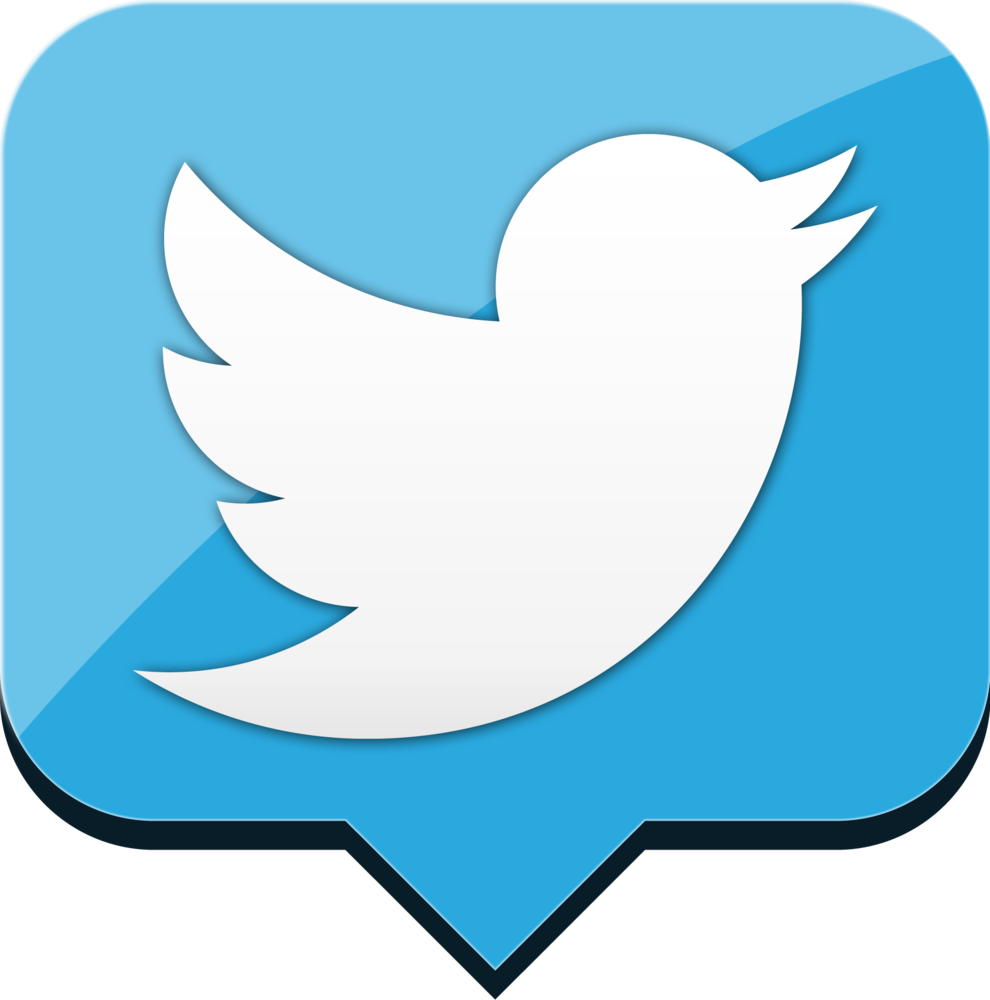 EDUCATIONAPPOINTMENTSRESEARCH INTERESTSEvolutionary immunology: the genetic and immunological basis of host adaptation to complex helminth communities, landscape genetics of immune genes, evolution and plasticity of immune gene expression, genetic and environmental regulation of gut microbiota.Evolutionary ecology: the ecological and selective forces maintaining trait variation within populations, ecological consequences of trait variation within populations, adaptive divergence between populations, and speciation.CURRENT SOCIETY MEMBERSHIPAmerican Society of Naturalists   (Secretary of ASN, 2010-2012, Past Secretary 2013-2015, Editor-In-Chief 2018-2021) 	Society for the Study of Evolution  (Lifetime member)American Association for the Advancement of Science	Society for Molecular Biology and EvolutionAmerican Association of ImmunologyAWARDS AND HONORSPUBLICATIONSORCID code: 0000-0003-3148-6296Citation data: https://scholar.google.com/citations?user=cfwxm0AAAAAJ&hl=enUndergraduate or K-12 teacher authors marked in blueManuscripts in preparation  (I only list papers with a complete draft, submission expected this fall)Brock, C.D., M. Cummings, and D.I. Bolnick. Manuscript. To be seen, or to hide: environmental heterogeneity and the evolution of male color in Gasterosteus aculeatus. Intended for: Ecology LettersFleischer, S., D.I. Bolnick, S.Schreiber. Manuscript. Sick of eating: eco-evo-immuno dynamics of predators and their trophically acquired parasites. Intended for: Journal of Theoretical BiologyHaines, G., Y.E. Stuart, D.I. Bolnick, A.P Hendry. Manuscript. Dimensionality of morphometric landmarks influences interpretations of parallelism in lake-stream population pairs of threespine stickleback., Intended for Functional Ecology.Kenney, M., J. Weber, and D.I. Bolnick. Manuscript. Genetic cline strength varies across the genome in replicate lake-stream stickleback populations. Intended for: Evolution.Parent, C.E., J. Heiling, and D.I. Bolnick. Manuscript. Effect of prior selection history on the probability of population extinction. Evolution.Peng, F., and D.I. Bolnick. Manuscript. So you found the gene, now what? Intended for: Molecular EcologyRangel, R., D.I. Bolnick, and T. Ingram. Manuscript. Ecological and phenotypic covariates of alloparenting in stickleback.Rolshausen, G., C. Eckert, and D.I. Bolnick. Manuscript. Asymmetry of (mal)adaptation. Intended for: Evolution.Start, D., T. Ingram, and D.I. Bolnick. Manuscript. Eco-evolutionary dynamics of variance. Intended for: Ecology LettersStuart, Y.E., and D.I. Bolnick. Manuscript. Semi-parallel evolution of phenotypic variance-covariances in replicate parapatric lake and stream stickleback. Intended for: EvolutionStuart, Y.E., and D.I. Bolnick. Manuscript. Rapid behavioral diet displacement by threespine stickleback in the presence of competing sculpin. Intended for: Biology LettersWeber, J., N.C. Steinel, K. S. Shim, B. Lohman, D. Rennison, Y.E. Stuart, and D.I. Bolnick. Manuscript. Pathological fibrosis evolved in parallel as an anti-helminthic adaptation in threespine stickleback. Intended for: Science.In review/revision139. Smith, R.W.A., S. Saboowala, A. Non, D.I. Bolnick, T. Tung, D.A. Bolnick. In review. Changes in global methylation of ancient DNA across the reign and decline of Wari imperialism in the central Peruvian Andes. Intended for: Journal of Archaeological Sciences.138. Li, G., Yin, B., Li, J., Wei, W., Bolnick, D.I., Wan, X., Zhu, B., Zhang, Z. In review. Meta-omics analysis brings insights into the bottom-up effects of climate on a small rodent species. Nature Communications137. Maciejewski, M., C. Jiang, Y.E. Stuart, and D.I Bolnick. In review. Microhabitat variation contributes to microgeographic divergence in morphology within lake and stream stickleback. Intended for Evolution136. Bolnick, D.I., K. Ballare, Y.E. Stuart. In review. The Goldilocks effect of lake size on within-population diversity in stickleback. Ecology Letters. BioRxiv Preprint: http://biorxiv.org/cgi/content/short/678276v1135. Bolnick, D.I., E.J. Resetarits, K. Ballare, Y.E. Stuart, W.E. Stutz. In review. Scale-dependent effects of geography, host ecology, and host genotype in a stickleback parasite metacommunity. I. species composition and co-occurrence. Intended for: Ecology. BioRxiv Preprint: https://www.biorxiv.org/content/10.1101/672410v1134. Bolnick, D.I., E.J. Resetarits, K. Ballare, Y.E. Stuart, W.E. Stutz. In review. Scale-dependent effects of geography, host ecology, and host heterozygosity in a stickleback parasite metacommunity. II. species richness. Intended for: Ecology.  BioRxiv Preprint: http://biorxiv.org/cgi/content/short/677161v1133. De Lisle, S., H. Gonzalo, and D.I. Bolnick. In review. Consumer sexual dimorphism promotes coexistence among competing resources. Ecology. BioRxiv Preprint: doi: https://doi.org/10.1101/634782132. Stockmaier, S., D.I. Bolnick, R.A. Page, and G.G. Carter. In revision. Sickness alters social interactions in a highly social mammal. Journal of Animal Ecology131. Ling, F., D.I. Bolnick*, N.C. Steinel, J. Weber, L. Ma, C. Smith, D. Correa, B. Zhu,  G. Wang. In review (revised). The gut microbiome response to helminth infection depends on host sex and genotype. ISME J *Co-first author. BioRxiv preprint: doi: https://doi.org/10.1101/608638130. Smocovitis, V.B., and D.I. Bolnick, In revision. Trends and Transitions in 150 years of The American Naturalist. American Naturalist129. Edelaar, P., A. Baños-Villalba, D. Quevedo-Colmeda, G. Escudero, D.I. Bolnick, and A. Andrade.  In review (revised). Adaptation to novel urban habitats via biased dispersal. Proceedings of the Royal Society of London Ser. B128. Brock, C.D., M.C. Cummings, D.I. Bolnick. In review. Adaptive plasticity generates microclines in threespine stickleback male nuptial color. Animal Behavior. Preprint on BioRxiv. doi: https://doi.org/10.1101/236943In press127. Paccard, A., D. Hanson, Y.E. Stuart, D. Berner, F.A. von Hippel, M. Kalbe, T. Klepaker, S. Skulason, B. K. Kristjansso, D.I. Bolnick, A.P. Hendry, and R.D.H. Barrett. Accepted pending minor revision. (Non)parallel evolution in lake-stream threespine stickleback at local versus global scales. Journal of Heredity; BioRxiv: https://www.biorxiv.org/content/biorxiv/early/2019/02/28/564005.full.pdf2019126. Brady, S.P.,  DI Bolnick, A.A. Angert, A. Gonzalez, RDH Barrett, E. Crispo, A. Derry, C.G. Eckert, D.J. Fraser,  G.F. Fussmann, F. Guichard, T. Lamy, A. McAdam, A.E.M. Newman, A. Paccard, G. Rolshausen, A.M. Simons, A.P. Hendry. 2019. The causes of maladaptation. Evolutionary Applications. 12:1229-1242.125. Brady, S. P., D. I. Bolnick, R. D. H. Barrett, L. J. Chapman, E. Crispo, A. M. Derry, C. G. Eckert, D. J. Fraser, G. F. Fussmann, A. Gonzalez, F. Guichard, T. Lamy, J. E. Lane, A. G. McAdam, A. E. M. Newman, A. Paccard, B. A. Robertson, G. Rolshausen, P. M. Schulte, A. M. Simons, M. Vellend, and A. P. Hendry. 2019. Understanding maladaptation by uniting ecological and evolutionary perspectives. The American Naturalist. https://dx.doi.org/10.1086/705020 124. Maciejewski, M., C.Hernandez, and D.I. Bolnick. 2019. Greater armor coverage is correlated with higher infection rates in an estuarine population of stickleback. Evolutionary Ecology Research123. Rennison, D.J., Y.E. Stuart, D.I. Bolnick, and C.L. Peichel. 2019. Identification of ecological and morphological traits associated with regions of repeated genomic differentiation between lake and stream stickleback. Philosophical Transactions of the Royal Society, Series B 384: 20180241.122. Dagilis, A., M. Kirkpatrick, and D.I. Bolnick. 2019. Predictive genomics of speciation via hybrid inviability. PLoS Genetics 15: e1008125.121. Edelaar, P., D.I. Bolnick. 2019. Organizing the multiple paths to increased individual and population fitness. Trends in Ecology and Evolution. 34:435-446.120. Svanbäck, R., and D.I. Bolnick. 2019. Behavioral ecology: Food specialization in The Encyclopedia of Ecology, Brian Fath (Ed)  pp 204-2112018119. Bronstein, J. and D.I. Bolnick 2018. “Her joyous enthusiasm for her life-work …" Early women authors in The American Naturalist. American Naturalist. 192: 655-663.118. Bolnick, D.I., R. Barrett, K. Oke, D. Rennison, Y.E. Stuart.  2018. (Non)Parallel Evolution. Annual Reviews of Ecology Evolution and Systematics 49: 303-330117. Brock, C.D.,  D. Rennison, T. Veen, and D.I.Bolnick. 2018. Opsin expression predicts male nuptial color in threespine stickleback. Ecology and Evolution. 2018:1-9.116. Stockmaier, S., D.I. Bolnick, R.A. Page, and G.G. Carter. 2018. Lipopolysaccharide induced sickness reduces allogrooming efforts in vampire bats. Animal Behavior. 140:141-149.115. French, C., T. Ingram, and D. I. Bolnick. 2018. Geographical variation in color of female of threespine stickleback (Gasterosteus aculeatus). PeerJ.  6: French, C., T. Ingram, and D. I. Bolnick. In revision. Geographical variation in color of female of threespine stickleback (Gasterosteus aculeatus). PeerJ 6:e4807114. E. Kuzmin, B. VanderSluis, W. Wang, G. Tan, R. Deshpande, Y. Chen, M. Usaj, A. Balint, M. Usaj-Matiazzi, E. Koch, C. Pons, M. Pryszlak, A.J. Dagilis, Z. Wang, J. van Leeuwen, B.J. San Luis, E. Shuteriqi, H. Zhu, N. Van Dyk, S. Sharifpoor, K. Xu, H. Heydari, M. Costanzo, D.I. Bolnick, G. Brown, B.J. Andrews, C.L. Myers, C. Boone. Systematic analysis of complex genetic interactions. Science 360:eaao17292017113. Thompson, C. Y. Stuart, T. Veen, N.A. Ahmed, K. Peichel, A. Hendry, and D.I. Bolnick. 2017. More complex biomechanical traits exhibit weaker trait-function relationships and correspondingly weaker parallel evolution. Evolution. 71:2738-2749.112. Lohman B.K., N.C. Steinel, J.N. Weber and D.I. Bolnick. 2017 Gene expression contributes to the recent evolution of host resistance in a model host parasite system. Frontiers in Immunology. 8:1071. 111.  Steinel, N.C. and D.I. Bolnick. 2017. Melanomacrophage centers as a histological indicator of immune function in fish and other poikilotherms. Frontiers in Immunology. 8:827.110.  Dheilly, N.M., D.I. Bolnick, S.Bordenstein, P. Brindley, C. Figueres, E.C. Holmes, J. Martinez, A.J. Phillips, R. Poulin, K. Rosario. 2017. The Parasite Microbiome Project (PMP): systematic investigation of microbiome dynamics within and across parasite-host interactions. mSystems. 2: e00050-17 109. Lohman, B., J.N. Weber, N. Steinel, K.C. Shim, and D.I. Bolnick. 2017. Gene expression stasis and plasticity following migration into a novel environment. Molecular Ecology 26: 4657–4670.108. Veen, T., D. Rennison, C.D. Brock, and D.I. Bolnick. 2017. Plasticity contributes to microgeographic gradients in stickleback opsin expression. Molecular Ecology. 16: 4339-4350.107. Brock, C.D., M. Cummings, and D.I. Bolnick. 2017. Phenotypic plasticity drives a depth gradient in male conspicuousness in threespine stickleback, Gasterosteus aculeatus. Evolution. 8: 2022-2036.106. Weber, J. N. Steinel, W. Shim, L. Ma, and D.I. Bolnick. 2017. Recent evolution of extreme cestode growth suppression by a vertebrate host. Proceedings of the National Academy of Sciences. 114: 6575-6580.105. D.I. Bolnick and W.E. Stutz. 2017. Frequency-dependence limits divergent evolution by favoruring rare immigrants over residents. Nature 546: 285–288.Interview about this work during National Public Radio’s All Things Considered on KUT radio, Austin TX. Articles: http://www.mystatesman.com/news/research-transplanted-fish-can-thrive-offer-hope-for-restoration/qh9GBTA0TscZycEkfcZ8VM/104. Stuart, Y.E., T. Veen, C. Thompson, T. Tasneem, N. Ahmed, R. Izen, B. Doggett, D. Hanson, B. Lohman, K. Peichel, A.P. Hendry, and D.I. Bolnick. 2017. Contrasting effects of environment and genetics generate a predictable continuum of parallel evolution. Nature Ecology & Evolution. 1, 0158.  Blog posts about the article:https://natureecoevocommunity.nature.com/users/39291-yoel-stuart/posts/16614-parallel-evolutionhttp://ecoevoevoeco.blogspot.ca/2017/05/the-zombie-grant.html		103. Stutz, W.E., and D.I. Bolnick. 2017. Natural selection on MHC IIb in parapatric lake and stream stickleback: balancing, divergent, both, or neither? Molecular Ecology. 26: 4772-4786.102. Stuart, Y.E., A. Inkpen, R. Hopkins, D.I. Bolnick. 2017. Character displacement is an evolutionary pattern. So what causes it? Biological Journal of the Linnean Society. 121:711-715.101. Ahmed, N., C. Thompson, D.I. Bolnick, Y. Stuart. 2017 Brain morphology of the threespine stickleback (Gasterosteus aculeatus) varies inconsistently with respect to habitat complexity: A test of the Clever Foraging Hypothesis. Ecology and Evolution 7: 3372-3380.100. Lohman, B., D.E. Berner, and D.I. Bolnick. 2017. Clines arc through multivariate morphosmace. American Naturalist. 189. 354-36799. Bolnick, D.I., N. Steinel, A. Reynolds, D.A. Bolnick. 2017. Learning objectives for weaving evolutionary thinking into medical education. Medical Science Educator. 27: 137-145.98. Jiang, Y., C.L. Peichel, L. Torrance, U. Bui, Z. Rizvi, V. Palivela, H. Pham, S. Thompson, L. Fei, and D.I. Bolnick. 2017. Sensory trait variation contributes to biased dispersal of threespine stickleback in flowing water. Journal of Evolutionary Biology 30: 681-695. (Cover image).97. Weber, J., G. Bradburd, Y.E. Stuart, W.E. Stutz, and D.I. Bolnick. 2017. Partitioning the effects of isolation by distance, environment, and physical barriers on genomic divergence between parapatric threespine stickleback Evolution 71: 342-356.96. Weber, J., M. Kalbe, N. Steinel, W. Shim, L. Ma, and D.I. Bolnick. 2017. Resist globally, infect locally: a trans-continental test of adaptation by stickleback and their tapeworm parasite. American Naturalist 189:43-57.201695. Pruitt, J.N., A. Sih, D.I. Bolnick, and N. Pinter-Wollman. 2016. Behavioral hypervolumes  of spider communities predict community performance and disbandment. Proceedings of the Royal Society of London Ser. B. 283: 2016409.94. Bolnick, D.I., K. Hendrix, A. Jordan, T. Veen, C.D. Brock. 2016. Intruder color and light environment jointly determine how nesting male stickleback respond to simulated territorial intrusions. Biology Letters 12: 20160467.93. Izen, R. Y.E. Stuart, Y. Jiang and D.I. Bolnick. 2016. Coarse- and fine-scale phenotypic variation in three-spine stickleback inhabiting an alternating series of lake and stream habitats. Evolutionary Ecology Research 17: 437-457.92. Lohman, B., J. Weber, and D.I. Bolnick. 2016. Evaluation of TagSeq, a reliable low-cost alternative for RNAseq. Molecular Ecology Resources. 16: 1315-1321. 91. Oke, K.B., M. Bukhari, R. Kaeuffer, G. Rolshausen, K. Räsänen, D.I. Bolnick, C.L. Peichel, and A.P. Hendry. 2016. Does plasticity enhance or dampen phenotypic parallelism? A test with three lake-stream stickleback pairs. Journal of Evolutionary Biology. 29:126-43201590. Ingram, T.E., Y. Jiang, R. Rangel, and D.I. Bolnick. 2015. How widespread is assortative mating by diet within lacustrine stickleback populations? Ecology and Evolution 5:3352-3363.89. Stutz, W.E., J. Coates, M. Schmerer, and D.I. Bolnick*. 2015 Among-population divergence in stickleback immune gene expression is predominantly environmentally-induced, rather than heritable. Molecular Ecology 24: 4629-4646. DOI: 10.1111/mec.13295  *I wrote the paper, Stutz conducted the lab and field work.88. Jiang, Y., L Torrance, C.L. Peichel, and D.I. Bolnick. 2015. Divergent rheotaxis contributes to divergent habitat preferences between lake and stream threespine stickleback. Evolution 69: 2517-2524. DOI: 10.1111/evo.1274087. Bolnick, D.I., C.D. Brock, K. Shim, and M. Schmerer. 2015. Population-specific covariation between immune function, color, and microhabitat of nesting male threespine stickleback. PLoS One 10:e0126000.  Doi:10.1371/journal.pone/012600086. Bolnick, D.I., K.C. Shim, C.D. Brock. 2015. Female stickleback prefer shallow males: sexual selection on nest microhabitat. Evolution. 69:1643-1653. DOI: 10.1111/evo.1268285. Smith, C., L.K. Snowberg, J.G. Caporaso, R. Knight, and D.I. Bolnick. 2015. Dietary input of microbes and host genetic variation shape among-population differences in stickleback gut microbiota. ISME Journal 9:2515-2526  doi:10.1038/ismej.2015.6484. Snowberg, L.K., K. Hendrix, and D.I. Bolnick. 2015. Covarying variances: more morphologically variable populations also exhibit more diet variation. Oecologia 178:89-101. Doi: 10.1007/s00442-014-3200-7201483. Puritz, J.B., M.V. Matz, R.J. Toonen, J.N. Weber, D.I. Bolnick, and C.E. Bird. 2014. Demistifying the RAD fad. Molecular Ecology. DOI: 10.1111/mec.1296582. Parent, C., D. Agashe, and D.I. Bolnick. 2014. Intraspecific competition reduces niche width in experimental populations. Ecology and Evolution. 4:3978-3990 DOI: 10.1002/ece3.125481. Warren, D.L., M. Cardillo, D.F. Rosauer, and D.I. Bolnick. 2014. Geography, ecology, and evolution: disentangling pattern and process. Trends in Ecology and Evolution. 29:572-580. PMID: 2517240580. Stutz, W.E., and D.I. Bolnick. 2014 A Stepwise Threshold Clustering (STC) method to infer genotypes from error-prone next-generation sequencing of multi-allele genes such as the Major Histocompatibility Complex (MHC). PLoS One  9: e100587  DOI: 10.1371/journal.pone.0100587 PMID: 2503686679. Bolnick, D.I., R. Svanback, L.K. Snowberg, P. Hirsch, C. Lauber, G. Caporaso, and R. Knight.  2014.  Individual diet has a sex-dependent effect on gut microbiota in wild vertebrates. Nature Communications. 5:4500  DOI: 10.1038/ncomms5500DOI: 10.1038/ncomms550078. Bolnick, D.I., L.K. Snowberg, G. Caporaso, C. Lauber, R. Knight, and W.E. Stutz. 2014. Major Histocompatibility Complex IIB polymorphism influences gut microbiota composition and diversity. Molecular Ecology 23:4831-4845. doi: 10.1111/mec.12846   PMID: 2497539777. Bolnick, D.I., R. Svanback, L.K. Snowberg, P. Hirsch, C. Lauber, G. Caporaso, and R. Knight.  2014.  Individuals’ diet diversity influences gut microbial diversity in two freshwater fish (threespine stickleback and Eurasian perch). Ecology Letters. 17:979-987. DOI: 10.1111/ele.12301 PMID: 2484773576. Stutz, W.E., O.L. Lau, and D.I. Bolnick. 2014. Contrasting patterns of phenotype-dependent parasitism within and among populations of threespine stickleback. American Naturalist. 183:810-825. doi: 10.1086/676005  PMID: 2482382475. Richardson, J.L., M.C. Urban, D.I. Bolnick, and D.K. Skelly. 2014. Microgeographic adaptation and the spatial scale of evolution. Trends in Ecology and Evolution. 29: 165-176. doi: 10.1016/j.tree.2014.01.002.  PMID: 24560373201374. Stuart, Y.E., D.I. Bolnick, R. Hopkins. 2013. The unifying wedge. Evolution. 68:614-616  73. Bolnick, D.I. and S. Otto. 2013. The magnitude of local adaptation under genotype-dependent dispersal. Ecology and Evolution. 3:4733-4735. doi: 10.1002/ece3.850. PMID: 2436390072.  Zaccarelli, N., D.I. Bolnick, and G. Mancinelli. 2013. RInsp: an R package for the analysis of individual specialization in resource use. Methods in Ecology and Evolution.  4:1018-1023.71. Urban, M.C. R. Burger, and D.I. Bolnick. 2013. Asymmetric selection and the evolution of extraordinary defences. Nature Communications. 4. Article # 2085. doi: 10.1038/ncomms3085. PMCID: PMC3710097.70. A.P. Hendry, A.P., R.E. Kaeuffer, E. Crispo, C.L. Peichel, D.I. Bolnick. 2013. Evolutionary inferences from the analysis of exchangeability. Evolution. 67: 3429-3441.  doi: 10.1111/evo.12160  PMID: 2429939869. Jiang, Y., D.I. Bolnick, and M. Kirkpatrick. 2013. Assortative mating in animals. American Naturalist. 181: E125-E138 doi: 10.1086/670160. PMID: 23669548 (Most-viewed paper published in The American Naturalist in 2013; Also, in 2013 this was among the top 10 most-downloaded papers ever published in the journal).201268. Falk, J., C. E. Parent, D. Agashe, and D.I. Bolnick. 2012. Drift and selection entwined: asymmetric reproductive isolation in an experimental niche shift. Evolutionary Ecology Research. 14:403-423.67. Edelaar, P. and D.I. Bolnick. 2012. Non-random gene flow: an underappreciated force in evolution and ecology. Trends in Evolution and Ecology. 27: 659-665. doi: 10.1016/j.tree.2012.07.009. PMID: 2288429566. Snowberg , L.S., and D.I. Bolnick. 2012. Partitioning the effects of spatial isolation, nest habitat, and individual diet in causing assortative mating within a population of threespine stickleback. Evolution. 66: 3582-3594. doi: 10.1111/j.1558-5646.2012.01701.x  PMID: 2310672065. Dall, S.R.X., A.M. Bell, D.I. Bolnick, and F.L.W. Ratnieks. 2012. An evolutionary ecology of individual differences. Ecology Letters. 15: 1189–1198 doi: 10.1111/j.1461-0248.2012.01846.x.  PMID: 2289777264. Bolnick, D.I., and M. Kirkpatrick. 2012. The relationship between intraspecific assortative mating and reproductive isolation between divergent populations. Current Zoology. 58: 481-489.63. Kaeuffler, R., D.I. Bolnick, A. Hendry, and C. Peichel. 2012. Parallel and non-parallel aspects of ecological, phenotypic, and genetic divergence across replicate population pairs of lake and stream stickleback. Evolution  66:402-418. doi: 10.1111/j.1558-5646.2011.01440.x PMID: 2227653762. Agashe, D., and D.I. Bolnick. 2012. Dietary niche and population dynamic feedbacks in a novel habitat. Oikos. 121:347-356.201161. D.I. Bolnick and M.S. Áraujo. 2011. Partitioning the relative fitness effects of diet and trophic morphology in the threespine stickleback. Evolutionary Ecology Research. 13:439-459.60. Bolnick, D.I. 2011 Sympatric speciation in threespine stickleback: why not? International Journal of Ecology. 2011: Article ID 942847. Faculty of 1000 “must read”, FFA = 859. Áraujo, M.A., C. Layman, and D.I. Bolnick. 2011. The ecological causes of individual specialization. Ecology Letters  14:948-958. doi: 10.1111/j.1461-0248.2011.01662.x  PMID: 21790933 Faculty of 1000 “must read”, FFA = 958. Agashe, D., J. Falk, and D.I. Bolnick. 2011. Effects of founding genetic variation on adaptation to a novel resource. Evolution 65: 2481–2491. doi: 10.1111/j.1558-5646.2011.01307.x.  PMID: 21884051.57. Ingram, T., W.E. Stutz, D.I. Bolnick. 2011. Does intraspecific size variation in a predator affect its diet diversity and top-down control of prey? PLOS One. 6:e20782 doi: 10.1371/journal.pone.0020782.  PMID: 2168767056. Schreiber, S.J., R. Bürger, D.I. Bolnick. 2011. The community effects of phenotypic and genetic variation within a predator population. Ecology. 92: 1582-1593. PMID: 21905425.55. Bolnick, D.I., P. Amarasekare, M. Áraujo, R. Bürger, J. Levine, M. Novak, V. Rudolf, S. Schreiber, M. Urban, D. Vasseur, 2011. Why intraspecific trait variation matters in community ecology. Trends In Ecology and Evolution. 26:183-192. doi: 10.1016/j.tree.2011.01.009. PMCID: 3088364.201054. Agashe, D., and D.I. Bolnick. 2010. Intraspecific genetic variation and competition interact to facilitate niche expansion. Proceedings of the Royal Society of London, Ser. B. 277: 2915-2924. doi: 10.1098/rspb.2010.0232.  PMID: 2046290253. Mathews, B., K.B. Marchinko, D.I. Bolnick, A. Mazumder. 2010 Specialization of trophic position and habitat use by sticklebacks in an adaptive radiation. Ecology. 91: 1025-1034. PMID: 2046211752. Berner, D., W.E. Stutz, and D.I. Bolnick. 2010. Foraging trait (co)variances in stickleback evolve deterministically and do not predict trajectories of adaptive divergence. Evolution. 64:2265-2277. doi: 10.1111/j.1558-5646.2010.00982.x PMID: 2019956651. Sih, A. D. I. Bolnick, B. Luttbeg, J.L. Orrock, S.D. Peacor, L.M. Pintor, E. Preisser, J.S. Rehage, J.R. Vonesh. 2010. Predator-prey naïveté, antipredator behavior, and the ecology of predator invasions. Oikos. 119:610-621.50. Bolnick, D.I., T. Ingram, L.K. Snowberg, W.E. Stutz, O.L. Lau, and J.S. Paull. 2010 Ecological release from interspecific competition leads to decoupled changes in population and individual niche width. Proceedings of the Royal Society of London, Ser. B. 277: 1789–1797.  doi: 10.1098/rspb.2010.0018. PMCID: 20164100.200949. Bolnick, D. I. 2009 Hybridization and speciation in centrarchids. In Cooke, S., and D. Phillip (eds.), Biology of the Centrarchids.Oxford  University Press. Pgs 39-69.48. Hendry, A., D.I. Bolnick,  D. Berner, and C.L. Peichel. 2009 Along the speciation continuum in sticklebacks. Journal of Fish Biology. 75: 2000-2036. doi: 10.1111/j.1095-8649.2009.02419.x.  PMID: 2073866947. Bolnick, D.I., and J. Paull. 2009. Morphological and dietary differences between individuals are weakly but positively correlated within a population of threespine stickleback. Evolutionary Ecology Research. 11:1217-1233.  RETRACTED due to R statistical programming error46. Bolnick,D.I. L. Snowberg, C. Patenia, O. L. Lau, W. E. Stutz, and T. Ingram. 2009. Phenotype-dependent native habitat preference facilitates divergence between parapatric lake and stream stickleback. Evolution  63:2004-2016   doi: 10.1111/j.1558-5646.2009.00699.x.  PMID: 19473386.  Faculty of 1000 “recommended”, FFA = 6 45. Áraujo, M.S., D.I. Bolnick, L. A. Martinelli, A.A. Giaretta, and S.F. dos Reis. 2009 Individual-level diet variation in four species of Brazilian frogs. Journal of Animal Ecology. 78: 848-856.  doi: 10.1111/j.1365-2656.2009.01546.x.  PMID: 1948638144. Baptestini, E.M., M.A.M. de Aguiar, D.I. Bolnick and M.S. Araujo. 2009 The shape of the competition and carrying capacity kernels affects the likelihood of disruptive selection. Journal of Theoretical Biology 259: 5-11. doi: 10.1016/j.jtbi.2009.02.023.  PMID: 1928551143. E.L. Preisser, D.I. Bolnick, and J. Grabowski. 2009. Resource dynamics influence the strength of non-consumptive predator effects on prey. Ecology Letters. 12:315-323. doi: 10.1111/j.1461-0248.2009.01290.x.  PMID: 19243407200842. Svänback, R., and D. I. Bolnick. 2008. Behavioral ecology: Food specialization in The Encyclopedia of Ecology. Elsevier. 2: 1636-1642.41. L. K. Snowberg,  and D. I. Bolnick. 2008.  Assortative mating by diet in a phenotypically unimodal but ecologically variable population of stickleback. American Naturalist 172:733-739.  doi: 10.1086/591692. PMID: 1883429140. Preisser, E.L., D.I. Bolnick. 2008. When predators don't eat their prey: nonconsumptive predator effects on prey dynamics. Ecology 89: 2414-2415. PMID: 1883116239. Peckarsky, B. L., P.A. Abrams, D.I. Bolnick, L. Dill, J. Grabowski, B. Luttbeg, J. Orrock, S. Peacor, E.L. Preisser, O. Schmitz, G. Trussell, 2008. Revisiting the classics: considering nonconsumptive effects in textbook examples of predator-prey interactions. Ecology 89: 2416-2425.  PMID: 1883116338. Áraujo, M., P.R. Guimaraes, R. Svanbäck, A. Pinheiro, P. Guimaraes, S. Reis, and D.I. Bolnick. 2008. Network analysis reveals contrasting effects of intraspecific competition on individual vs. population diets. Ecology. 89:1981-1993. PMID: 1870538437. Preisser, E.L., Bolnick, D.I.  2008. The many faces of fear: categorizing the pathways and impacts of nonconsumptive predator effects on prey populations. PLOS One 3: e2465.  doi: 10.1371/journal.pone.0002465.  PMID: 1856057536. Bolnick, D.I., and O.L. Lau. 2008. Predictable patterns of disruptive selection in stickleback in postglacial lakes. American Naturalist 172:1-11.  doi: 10.1086/587805.  PMID: 1845240235. Bolnick, D. I., E. J. Caldera, and B. Matthews. 2008. Evidence for asymmetric migration load in a pair of ecologically divergent lacustrine stickleback populations. Biological Journal of the Linnean Society. 94:373-387.34. Bolnick, D.I., M. Turelli, H. López-Fernández, P.C. Wainwright, and T.J. Near. 2008. Accelerated mitochondrial evolution and "Darwin's corollary": asymmetric viability of reciprocal F1 hybrids in Centrarchid fishes. Genetics. 178:1037-1048. doi: 10.1534/genetics.107.081364.  PMCID: PMC2248366.33. Kitano, J., D.I. Bolnick, D.A. Beauchamp, S. Mori, T. Nakano, and C.L. Peichel. 2008. Reverse evolution of armor plates in the threespine stickleback. Current Biology 18:769-774. doi: 10.1016/j.cub.2008.04.027. PMID: 1848571032. Caldera, E. J., and D. I. Bolnick 2008. Effects of colonization history and landscape structure on genetic variation within and among lacustrine populations of three-spine sticklebacks in a watershed. Evolutionary Ecology Research 10:1-24. . 200731. Áraujo, M., G. Machardo, A. Giaretta, S. Reis, and D.I.Bolnick. 2007Intrapopulation diet variation in four frogs (Leptodactylidae) of the Brazilian savannah. Copeia. 2007: 855-865.30. H. López-Fernández, and D.I. Bolnick. 2007.  What causes partial F1 hybrid viability? Incomplete penetrance versus genetic variation PLOS One 2007 (12): e1294.  PMID: 1807401829. Bolnick, D.I. and P. Nosil. 2007. Natural selection in populations subject to a migration load. Evolution. 61:2229-2243. PMID: 17767592  Faculty of 1000 “Recommended”28. Bolnick, D.I., 2007. Behavioral Genetics: Evolutionary fingerprint of the ‘Invisible Hand’. Current Biology. 17:596-597.  PMID: 1768643027. Bolnick, D. I., and B. Fitzpatrick. 2007. Sympatric speciation: models and empirical evidence. Annual Review of Ecology Evolution and Systematics. 38:459-487. DOI: 10.1146/annurev.ecolsys.38.091206.09580426. Bolnick, D.I., R. Svänback, M. Araujo, L. Persson. 2007. Comparative support for the niche variation hypothesis that more generalized populations also are more heterogeneous. Proceedings of the National Academy of Sciences. 104:10075-10079. PMCID: PMC1891261.25. Áraujo, M.S., D.I.Bolnick, G. Machardo, A. Giaretta, and S. Reis. 2007. Using 13C stable isotopes to quantify individual-level diet variation. Oecologia. 152:643-654. PMID: 1735680924. Svänback, R., and D. I. Bolnick. 2007. Intraspecific competition drives increased resource use diversity within a natural population. Proceedings of the Royal Society of London, Ser. B. 274:839-844.  PMID: 1725109423. Bolnick, D. I. 2007. ANOPA: ‘statistical’ systematics for young earth creationists. Reports of the National Center for Science Education. 26:22-31.      (Critique of a paper published by a young-earth creationist in a peer-reviewed scientific journal. Not peer-reviewed). 200622. Bolnick, D. I., T J. Near, and P. C. Wainwright. 2006. Body size divergence promotes post-zygotic reproductive isolation in centrarchids. Evolutionary Ecology Research. 8:903-913.21. Bolnick, D. I. 2006. Multi-species outcomes in a common model of sympatric speciation. Journal of Theoretical Biology 241: 734-744. PMID: 1648361020. Bolnick, D. I. and C. E. Miller. 2006. Intergeneric spawning between the Sacramento Perch (Archoplites interruptus) and the Rock Bass (Ambloplites rupestrus), Teleostei: Centrarchidae. American Midland Naturalist. 156: 299-304.19. Bolnick, D. A., D. I. Bolnick, and D. G. Smith. 2006. Asymmetric male and female genetic histories among Native Americans from Eastern North America. Molecular Biology and Evolution, 23: 2161-2174. PMID: 16916941200518. Bolnick, D. I. and E. L. Preisser. 2005. Resource competition modifies the strength of trait-mediated predator-prey interactions: a meta-analysis. Ecology 86:2771-2779.17. Bolnick, D. I., and T. J. Near. 2005. Tempo of hybrid inviability in centrarchid fishes (Teleostei: Centrarchidae). Evolution. 59:1754-1767. PMID: 16329245 Faculty of 1000 “Recommended”16. Near, T.J., D. I. Bolnick, and P. C. Wainwright. 2005. Fossil calibrations and molecular divergence time estimates in centrarchid fishes (Teleostei: Centrarchidae) . Evolution.59:1768-1782. PMID: 1632924615. Svanbäck, R. and D. I. Bolnick. 2005. Intraspecific competition affects the strength of individual specialization: an optimal diet theory method. Evolutionary Ecology Research. 7: 993-1012.14. Preisser, E., D. I. Bolnick, and M. F. Benard. 2005. Scared to death? The effects of intimidation and consumption in predator-prey interactions. Ecology. 86: 501-509.13. Alfaro, M.A., D.I. Bolnick, and P.C. Wainwright. 2005. Evolutionary consequences of many-to-one mapping of jaw morphology to mechanics in Labrid fishes. American Naturalist. 165: e140 – e154. PMID: 1593773912. Wainwright, P. C., M. E. Alfaro, D. I. Bolnick, and C. D. Hulsey. 2005. Many-to-one mapping of form to function: a general principle of organismal design? Integrative and Comparative Biology. 45: 256-262. doi: 10.1093/icb/45.2.256.  PMID: 21676769200411. Bolnick, D.I. 2004. Can intraspecific competition drive disruptive selection? An experimental test in natural populations of sticklebacks. Evolution. 58:608-618. PMID: 15119444.10. Bolnick, D. I. 2004. Waiting for sympatric speciation. Evolution. 58:895-899. PMID: 151545649. Near, T.J., D.I. Bolnick, and P.C. Wainwright. 2004. Investigating phylogenetic relationships of the Centrarchidae (Actinopterygii: Perciformes) using DNA sequences from mitochondrial and nuclear genes. Molecular Phylogenetics and Evolution. 32:344-357. PMID: 151868198. Alfaro, M.A., D.I. Bolnick, and P.C. Wainwright. 2004. The evolutionary dynamics of complex biomechanical systems: an example using the four-bar mechanism. Evolution. 58:495-503. PMID: 1511943420037. Bolnick, D.I., R. Svanbäck, J.A. Fordyce, L.H. Yang, J.M. Davis, C.D. Hulsey, and M.L. Forister. 2003. The ecology of individuals: incidence and implications of individual specialization. American Naturalist 161:1-28. PMID: 12650459.Winner of the 2005 Mercer Award from the Ecological Society of AmericaSubject of news article in Discover magazine 2003Interview on National Public Radio’s  Science Friday6. Bolnick, D.I., and M. Doebeli. 2003. Sexual dimorphism and adaptive speciation: two sides of the same ecological coin. Evolution. 57: 2433-2449. DOI: 10.1111/j.0014-3820.2003.tb01489.x   PMID: 1468652120025. Bolnick, D.I., L.H. Yang, J.A. Fordyce, J.M. Davis, and R. Svanbäck. 2002. Measuring individual-level resource specialization. Ecology 83:2936–2941.4. Ferry-Graham, L. D.I. Bolnick, and P.C. Wainwright. 2002. Using functional morphology to examine the ecology and evolution of specialization. Integrative and Comparative Biology 42:265-278. 3. Bolnick, D.I., and L. Ferry-Graham. 2002. Optimizing prey capture behaviors to maximize expected net benefit. Evolutionary Ecology Research 4:843-855. 20012. Bolnick, D.I. 2001. Intraspecific competition favours niche width expansion in Drosophila melanogaster. Nature 410:463-466. PMID: 11260712.19991. Orians, C.M., D.I. Bolnick, B.M. Roche, R. S. Fritz, and T. Floyd. 1999. Water availability alters the relative performance of Salix sericea, Saliz eriocephala, and their F1 hybrids. Canadian Journal of Botany 77:514-522.SoftwareS3. Zaccarelli, N., G. Mancinelli, and D.I. Bolnick 2012. RInsp. An R package for calculating measures of individual specialization. CRAN.  http://cran.r-project.org/web/packages/RInSp/RInSp.pdfS2. Araujo, M.S., and D.I. Bolnick. 2006. VarIso: A program for calculating measures of individual specialization from stable isotope data. https://webspace.utexas.edu/dib73/TheBolnickLab/Programs/Programs.htmlS1. Bolnick, D.I. 2002. Indspec1.0 – a windows application for calculating measures of individual specialization. Ecological Archives E083-056-S1. https://webspace.utexas.edu/dib73/TheBolnickLab/Programs/Programs.htmlBooks (non-academic)Ho, JD., D.I. Bolnick,  J.C. Cluett, W.S. Morgan, D.A.  Beiler, N. Gerhart, and E.B. Grossmann. 1995.  Farms to Forests, a Naturalists Guide to Hopkins Memorial Forest. Williams College Center for Environmental Studies: Williamstown, MA.  169 pp.Bolnick, B.R., D.J. Bolnick, and D.I. Bolnick. 1999. Waterfalls of the White Mountains. Countryman Press: Woodstock, VT. 318 pp.  	Third edition, 2019.Williams Outing Club. 1996. North Berkshire Outdoor Guide. Williams College, Wiliamstown MA. 182 pp.Posts on Ecoevoevoeco blog.Collectively these posts have been read by over 25,000 visitors as of January 20192018“What’s the worst that could happen?” https://ecoevoevoeco.blogspot.com/2018/12/whats-worst-that-could-happen.html A call for first aid training for field researchers“Abiding in the midst of ignorance” https://ecoevoevoeco.blogspot.com/2018/12/abiding-in-midst-of-ignorance.html  A data analysis of the impact of double blind peer review on publication outcomes and sex bias in The American Naturalist (hint: not much).“I spent WHAT?” https://ecoevoevoeco.blogspot.com/2018/11/publication-charges.html  The cumulative costs of publication in science“Why’d you do it?” https://ecoevoevoeco.blogspot.com/2018/11/whyd-you-do-it.html  Why be an Editor of a journal?“Mistakes were made” https://ecoevoevoeco.blogspot.com/2018/09/mistakes-were-made.html  On mistakes, large and small, in science. Only by acknowledging our own mistakes, as well-known members of the community, can we help trainees learn to handle fear of their own mistakes.“Science and Le Chateau” https://ecoevoevoeco.blogspot.com/2018/08/science-and-le-chateau.html  An examination of some of the benefits of travel in academia“On second thought” https://ecoevoevoeco.blogspot.com/2018/08/on-second-thought.html  When an Editor questions his own judgement, and revisits a manuscript“Do certain subdisciplines have higher H-indices?” https://ecoevoevoeco.blogspot.com/2018/08/do-certain-subdisciplines-lead-to.html  Yes.“A really moving blog post” https://ecoevoevoeco.blogspot.com/2018/06/a-really-moving-blog-post.html  How to, why, and why not move as a faculty member“Undergrad the impaler” https://ecoevoevoeco.blogspot.com/2018/04/undergrad-impaler.html An undergrad NSF-REU student reflects on his experience.“Why have a gate-keeper and who should it be” https://ecoevoevoeco.blogspot.com/2018/02/why-have-gatekeeper-and-who-should-it-be.html  I respond to eLife’s new policy on editing and decision-making“Self plagiarism” https://ecoevoevoeco.blogspot.com/2018/01/i-cant-steal-text-from-myself-can-i.html2017“Check your (taxonomic) biases at the door:” https://ecoevoevoeco.blogspot.com/2017/12/check-your-taxonomic-biases-at-door.html  Why do some general ideas get stuck within the taxonomic area they are first published in?“Incoming EIC” https://ecoevoevoeco.blogspot.com/2017/11/a-cross-post.html  Comments as incoming Editor In Chief of The American Naturalist“Phases of the RET experience” https://ecoevoevoeco.blogspot.com/2017/11/phases-of-ret-experience.html A middle-school teacher reflects on her NSF-funded research experience.“Are you experienced?” https://ecoevoevoeco.blogspot.com/2017/11/are-you-experienced-thats-research.html  A middle-school teacher reflects on his NSF-funded research experience.“The secret lives of manuscripts” https://ecoevoevoeco.blogspot.com/2017/10/the-secret-lives-of-manuscripts.html  What happens behind the scenes at an editorial office? Why do papers cost money to publish?“The zombie grant” http://ecoevoevoeco.blogspot.com/2017/05/the-zombie-grant.html 2017 A description of the decade-long process between an idea, funding, data, and finally publication.2016“Wrong a lot?”   http://ecoevoevoeco.blogspot.ca    An essay on retraction and error “On Failure”  http://ecoevoevoeco.blogspot.com/2016/08/on-failure.html  A meditation on the importance of risk-taking in scientific research.2015“To swim or not to swim” http://ecoevoevoeco.blogspot.com/2015/11/to-swim-or-not-to-swim.html   An inside look into the role of habitat choice in population divergence.GRANTSTotal current and past external grants  ≈ $12,000,000 (excluding grants to other PIs that did not directly provide funds to my group)Applications PendingCurrent FundingPast Funding* HHMI Equipment supplements:•$98,000 for mobile immunology laboratory (28’ RV trailer with Accuri C6 flow cytometer, cell culture incubator, and related equipment). Fall 2010•$20,400 for 3 Eppendorf gradient thermocyclers. Fall 2010 •$15,000 for Pippin Prep DNA Size Selection System. Winter 2011.•$35,000 for Chevrolet 2500 field research vehicle. Spring 2011•$101,499 for Tecan Evo75 Liquid Handling Robot with integrated M200 Pro fluorescence plate reader. Fall 2011•$26,914 for Accuri CSampler Automated Sampler for C6 Flow Cytometer. Winter 2012.•$84,950 for AutoGenprep 245T Nucleic Acid Extraction System. Fall 2012.•$16,344 for three Eppendorf PCR Machines. Winter 2013•$15,003 for Eppendorf chilled centrifuge, Fall 2013• $240,973 for a 460-tank aquaculture facility installed at the Bamfield Marine Science Center on Vancouver Island, British Columbia Canada, Spring 2015.Small Grants, Fellowships, & Institutional FundingTEACHINGCourses TaughtMENTORING*bold font denotes Underrepresented Minority (URM) traineeSabbatical visitors hostedCurrent Postdoctoral ResearchersFormer Postdoctoral Researchers Current Graduate StudentsFormer Graduate StudentsPhD Committee member for:Jelena Pantel, Samraat Pawar, Jeremy Brown, Frank Stearns, Stephen Goodyear, Amanda Kenney, Christian Rabeling , Pam Willis , Allison Gainesbury, Luis Bonachea, Chad Smith, Simone Cappellari, Joanne Clavel (INRES, Universite’ Madame-Curie, Paris, France), Chad Smith, Carly Kenkel, Evan Economo, Zach Gompert (M.Sc, Texas State University), Eben Gering, Laura Crothers, Roger Shaw, Genevieve Smith, Rhiannon West (University of New Mexico), Preston Bean (Texas State University), Chelsea Weitekamp, Kelly Pierce, Groves Dixon, Rachael Wright, Austin Reynolds, Sofia Rodriguez, Mariana Vasconcellos, Felipe Perez-Jvostov (McGill), Andrius Daigilis, Lucia Piaz (Nicaraguan, PhD at the International Max Planck Research School for Organismal Biology) Emlyn Resetarits, Devon Humphries, Serena Zhao, Sharkhari Subramani, Deccio Correa, Dipanjana Dalui, Christina BallentineLab techniciansOn Lee Lau (2005-2008), Eric Caldera (2005), Jeff Paull (2008-2009), Julie Day (2009-2010), Kimberly Ballare (2010-2012), Jay Falk (2010-2011), Will Shim (2012-2015), Racine Rangel (2013-2014), Lei Ma (2013-2014), Andrew Gerhart (2014), Jessica Casillas (2014-2015), Cole Thompson (2016), Jordann Young (2017-2018), Stijn den Haan (2017-2018), Brandon Varela (2017-2018), Åsa Lind (2017-2018), Meghan Maciejewski (2018-2020), Mariah Kenney (2018-2020).Undergraduate students Bold font indicates minority	* denotes a recipient of an Undergraduate Research Fellowship	Directly supervised by meKatherine Buck (Dartmouth College; Summer 2002), Kate Schneider (Williams College, Summer 2004), Zach Lanfear (Spring 2005-Spring 2006), Molly Hartzler  (UTeach, Summer-Fall 2005), Divya Balakrishnan  (UTeach, Fall 2005), Randy Schurr (Fall 2006-Summer 2007), Tania Tasneem (UTeach; REU student, Summer 2006), Jessica Conover (Spring 2006-Fall 2007), Angela Chen (Spring 2006-Fall 2007), Claire Patenia (REU student, Fall 2006 - Fall 2009), Joyce Valera (REU student from King’s College, Summer 2007), Todasporn Rodbumrung (UTeach; Summer 2009-Spring 2010), Chris Harrison (Summer 2009-Fall 2010); Dale Jacques (University of Wisconsin, Summer 2010); Lenny Felps (REU student, Spring 2007 - Fall 2008); Surabhi Tyagi (Summer 2011-13); Jessica Coates (HHMI EXROP student, Summer 2011); Hernando Gonzalo (Summer 2011-12), Cathy Hernandez (HHMI EXROP student, summer 2012; HHMI Capstone summer 2013), Samuel Thompson (2011-), Rebecca Izen (2011-2014), Cole Thompson* (summer 2013), Racine Rangel (summer 2013, University of Nebraska student), Amy Doan (summer 2013), Maureen Carey (HHMI EXROP student summer 2013), Dyna Poch (summer & fall 2013) Connor French (summer & fall 2013), Mahmoud Irannezhad (spring 2014), Jacob McPherson (spring-fall 2014), Kevin Quinteros (HHMI EXROP student summer 2014), Mohammad Jhavanmardi (fall 2014-spring 2015). Arthur Lee* (fall 2015 – spring 2017), Gabrielle Le (2017-18), Jacqueline Salguero (2017-19), Ernesto Rojas (HHMI EXROP student summer 2017), Shreya Uppala (summer 2017), Sara Tsruro (Fall 2018-).	Supervised by a PhD student or postdoc in my laboratoryPrerna Bhat (Harvard undergraduate; summer 2013), Uyen Bui (fall 2010-fall 2011), Jason Clu (spring 2011-fall 2012), Jay Falk* (Fall 2008 - Spring 2010; won the College of Natural Sciences Distinguished Undergraduate award); Kushbu Patel (Fall 2008); Jacob Heiling (Spring 2009-Fall 2011); Amar Patel (Fall 2009); Kristine Vong (Fall 2009 - Summer 2010); Melissa Zoller (Fall 2009 - Fall 2010); Kirang Patel (Fall 2010-Spring 2012); Angel Vergara (Fall 2010); Robert Arthur (Fall 2007-Spring 2009); Gina Calabrese (Spring 2007-Summer 2011); Matthew George; Sagar Patel; Frederick Pegna (Spring 2007); Rajiv Penmetcha (Spring 2007); Elisabeth Seigel; Robert Sullivan; Elsa Yueng (Fall 2006-Spring 2008); Hau Pham (Fall 2010); Kavin Cho (Spring - Fall 2010); Jeremy Benedik (Summer 2010);  Hussein Kha (Spring 2008); Trang Huynh (Spring 2008); Uyen Bui (Fall-Spring 2010-11); Graeme Segal (Spring 2011-2012); Chris Smith (Summer 2010-Fall 2012); Angel Vergara (Fall 2011); Jessica Coates (Summer 2011); Michael Goldstein (high-school student, spring 2010); Cecilia Cavillo (high-school student, Fall 2008); Emily Parham (Fall 2010), Newaz Ahmed* (fall 2013 – summer 2014), Samantha Killian (fall 2013 – summer 2014), Zack Shaffer (spring 2014), Lindy Cain (spring 2014), Sara Wofford (spring – summer 2014), Ahmad Tabbarcls (spring 2014), Samantha Killian (spring & summer 2014), Haley Barber (summer 2014), Haley Cartwright (summer 2014), Oluwaseun Banjoko (spring 2015), Lina Mahmood (spring 2015), Jose Luis Escarcega (spring 2015), Ramiro Pascual Rodriguez (spring 2015), Stefanie Hurt (spring 2015), Bradley Dweck (spring 2015), Carol Abousaab (spring 2015), Brianna Flynn (2016-2017), Lexi Roberts (2016-2017), Cindy Lee (2016-2017), Kevin Pan (2015-2017), Amy Starzack (2016-2018), Andy Wang (2015-2018), Cindy Jiang (2017-2018), Gabrielle Le (2017-), Nikita Gupta (2018), Breanna Takacs (2018), Nicole Butler (2018), Quanit Ali (2018), John Gregory (2018), Madison Schumm (2018), Gilian McNeill (2019-)K-12 Teachers Louisa Torrence (8th grade biology teacher, 2013 field research), Tania Tasneem (7th grade biology teacher, 2013 field research, 2014 NSF RET laboratory research), Kim Hendrix (highschool biology teacher, summer field research in 2009, 2013, 2014), Andrew Doggett (2013 field research, high school biology teacher), Jasmine Rodriguez (2018 NSF RET from Paredes Middle School, Austin), Randy Paul (2018 NSF RET from Gus Garcia Middle School, Austin), Julia Julian (2018 NSF RET from Leander High School)High-School researchersChase Howell, Alicia Armstrong, Abby Tobleman (8th grader, Ace Academy). Catherine Ormon (2016-18, St Stephens High School), Devang Deepak (2017, LASA High School)SERVICEDepartmental Service•  2019            Department Climate Survey Committee•  2017            Promotion Committee for Christine Hawkes•  2017            Integrative Biology Merit Review Committee, Chair•  2016            Integrative Biology Merit Review Committee, Chair•  2016            Promotion Committee for Shalene Jha•  2015-18	Integrative Biology Merit Review Committee•  2015-18	Parental Accommodation Contact for Graduate Students•  2014-18	Chair, Graduate Program in Evolution, Ecology and Behavior	Oversaw graduate curriculum revision, 2014Rewrote student handbook, 2014Initiated a standardized recruitment weekend, 2014-Wrote self-study documents for external review, 2015Website redesign, 2015Graduate course offering update, 2015Reform of graduate student funding, 2015Led evening workshop for EEB Postdocs on job applicationsRebudgeted graduate student support, spring 2016Ran Prospective Student Recruitment Visit weekend, 2016Designed EEB logoDesigned outreach flyers for prospective students and donorsInitiated EEB Social Media outreach & visibilityInitiated a diversity recruitment drive to coach URM students on how to navigate graduate school selection, applications, and studies.Redesigned Qualifying Exam format again in 2017Initiated a senior-junior student graduate student mentoring program • 2013-18	UTeach Certificate Committee•  2011-18  	UTeach Budget Council•  2012		Integrative Biology Postdoctoral Fellow Search Committee, Chair•  2011		Integrative Biology Postdoctoral Fellow Search Committee, Chair•  2010		Integrative Biology Postdoctoral Fellow Search Committee, Chair•  2008-09	Evolution Ecology & Behavior Graduate Group Grant Committee•  2008		Marine Science Institute Fish Biology faculty search committee•  2007- 09 	UTeach Steering Committee •  2006		Ecosystem Ecologist faculty search committeeCollege/University Service•  2019	Undergraduate grant proposal evaluation, University of Connecticut•  2018	Internal grant proposal evaluation for Vice President of Research, UT Austin• 2017	Judge, Symposium for Undergraduate Research Exploration. I helped initiate this program, which brings minority undergraduates from around the US to UT Austin to present their research and learn about graduate school and the application process.•  2017	      Review Panel, Vice President for Research Faculty Development Grants•  2017	      David & Lucille Packard Foundation Fellowship, Internal review panel.•  2016	      David & Lucille Packard Foundation Fellowship, Internal review panel.•  2016	College of Natural Sciences Undergraduate Research Fellowship review committee.•  2014	College of Natural Sciences Undergraduate Research Fellowship review committee.•  2014 	Chair, Applied Evolutionary Medicine Curriculum Theme Taskforce at the UT Austin Dell Medical School•  2014-18	University Budget Council member •  2013-14	University of Texas Dell Medical School Pre-clinical Training Committee•  2013	University of Texas Dell Medical School Pre-clinical Educational Objectives and Competencies Committee•  2010 – 13	Presenter, UTeach Institute Research Methods Workshop	•  2008-09 	Planning Committee for Environmental Science B.S. Degree Plan •  2008	Presenter, UT Austin College of Natural Sciences Teaching Strategies Workshop.  •  2006	Presenter, College of Natural Sciences Discover Learning Luncheon (“Teaching Evolution”)•  2005-09		International Science Opportunities Committee, UT Austin•  2005	Presenter, College of Natural Sciences Discover Learning Luncheon (“UTeach Research Methods”)•  2004	Presenter, UT Austin College of Natural Sciences Teaching Strategies Workshop.  Professional Services: Editorial Boards•  2017-21	 Editor-in-Chief, American Naturalist.  •  2016-17	Associate Editor, Evolution (ended early to begin Editor In Chief position)•  2014-16	Guest Editor, Annual Reviews of Ecology Evolution and Systematics•  2008-16	Associate Editor, American Naturalist •  2004-8	Ad Hoc Editor, Ecology•  2014	Guest Editor, PLoS GeneticsProfessional Services: Society Service•  2015	Ruth Patrick Award Committee, American Society of Naturalists•  2013	Ruth Patrick Award Committee, American Society of Naturalists•  2012-15	Past Secretary, American Society of Naturalists•  2010-12 	Secretary, American Society of Naturalists•  2006-09 	Ecological Society of America Mercer Award CommitteeProfessional Services: Conference and Workshop Organizer• 2023	Chair, Gordon Research Conference on Speciation, California• 2021	Co-Chair, Gordon Research Conference on Speciation, Italy• 2019	Co-Organizer, “NSF Research Coordination Network: Evolution in Changing Seas” working group meeting, August 2019, Shoals Marine Laboratory, Maine.• 2019	Organizer, “NSF IOS-EDGE PI meeting:”, National Science Foundation, Washington DC. April 28-29.• 2018	Co-organizer of symposium, “Maladaptation”. European Society for Evolutionary Biology. Montpellier, France.• 2018	Co-organizer of symposium, “Gene Regulatory Evolution in Natural Populations”. European Society for Evolutionary Biology. Montpellier, France.• 2018	Co-organizer of symposium, “A continuum of parallel evolution”. European Society for Evolutionary Biology. Montpellier, France.• 2018	Organizer (with Judith Bronstein) “Editor’s panel”. American Society of Naturalists meeting, Asilomar CA, January 2018.  Opening event of the conference.• 2018	Organizer (with Judith Bronstein) “The American Naturalist: past and future”. American Society of Naturalists meeting, Asilomar CA, January 2018.  •  2017	Organizer, Symposium on “Host-Parasite Co-Evolution”, Society for Molecular Biology and Evolution meeting, Austin TX July 2017	•  2016, 2018	Member, Committee for the Asilomar Conference of the American Society of Naturalists	•  2014	Organizer, Symposium on Microbial communities and metagenomics, University of Texas at Austin•  2011-14	Chair, Committee for the 2014 Asilomar Conference of the American Society of Naturalists•  2011	Co-Organizer, Symposium on the Ecological Effects of Intraspecific Trait Variation, Ecological Society of America Meeting, Austin TX. (Lead Organizer, Mark Novak)•  2009-11	Organizer, Working group on the Ecological effects of intraspecific niche variation, National Institute for Mathematical and Biological Synthesis (NIMBioS), Knoxville TN, 2009-2011; 3 meetings. (Co-organizers, Volker Rudolf and Kevin McCann)•  2005-07	Co-Organizer, Working group on the Ecology of Fear, National Center for Ecological Analysis and Synthesis (NCEAS) 2005-2007; 3 meetings. (Lead organizer, Evan Preisser)•  2005	Co-Organizer, Symposium on the Evolution of Centrarchid Fishes. Society for Ichthyology and Herpetology. Tampa FL 2005.Professional Services:  Manuscript Reviewing2001	Journal of Fish Biology2002	Frontiers in Ecology and the Environment; Journal of Fish Biology; Nature2003	Ecology; Evolution; Oecologia2004	American Naturalist; Ethology; Evolution (3); Journal of Fish Biology; Proceedings of the National Academy of Sciences2005	Biological Journal of the Linnean Society; Behaviour; Behavior Ecology and Sociobiology; Ecology Letters; Ecology; Evolution (4); Journal of Theoretical Biology; Oecologia; Proceedings of the National Academy of Sciences; Science; Transactions of the American Fisheries Society (2); 1 textbook chapter; 1 book chapter2006	American Naturalist; Behavioral Ecology (2); Behavior Ecology and Sociobiology; Ecology Letters; Evolution (3); Marine Ecology Progress Series; Nature; Proceedings of the National Academy of Sciences; Proceedings of the Royal Society of London; Oikos2007	American Naturalist; Behavioral Ecology (3); Biology Letters (2); Ecology (2); Ecology Letters (2); Evolution (2); Evolutionary Applications; Evolutionary Ecology; Frontiers in Zoology; Journal of Animal Ecology; Journal of Theoretical Biology; Nature; Proceedings of the National Academy of Sciences; Proceedings of the Royal Society of London (3); Trends in Ecology and Evolution2008	Behavioral Ecology; Biological Journal of the Linnean Society; Biology Letters; BMC Evolutionary Biology (2); Ecology (2); Ecology Letters; Evolutionary Ecology; Evolution (3); Genetica; Molecular Ecology; Proceedings of the Royal Society of London Quarterly Review of Biology2009	American Naturalist; Animal Behavior; Behavioral Ecology; Biology Letters (2); Copeia (2); Ecology; Ecology Letters; Evolution (4); Evolutionary Ecology Research; Journal of Animal Ecology; Molecular Ecology; Oikos; PLOS One; Proceedings of the Royal Society of London Ser. B (3); Science; Trends in Ecology and Evolution2010	BMC Evolutionary Biology; Ecology Letters; Evolution (5); Functional Ecology; Heredity; Journal of Animal Ecology; Journal of Evolutionary Biology (2); Journal of Fish Biology; Marine Ecology Progress Series; Oikos (3); Proceedings of the National Academy of Sciences; Proceedings of the Royal Society of London Series B (3)2011	Biological Journal of the Linnean Society; Current Zoology; Ecology Letters; Evolution (6); Functional Ecology; Journal of Animal Ecology; Molecular Ecology (2); Nucleic Acids Research; Organisms Diversity and Evolution; Proceedings of the National Academy of Sciences; Trends in Ecology and Evolution2012 	Annales Zoologica Fennici; Biology Letters; Ecology; Ecology Letters; Evolutionary Ecology Research (2); Evolution (3); Freshwater Biology; Journal of Animal Ecology; Journal of Evolutionary Biology; Molecular Ecology (2), Proceedings of the Royal Society of London Series B; PLoS Computational Biology; Science (4)2013	BMC Evolutionary Biology; Evolutionary Ecology Research; Evolution (2); Molecular Ecology (2); Journal of Evolutionary Biology (2); Nature Communications; Proceedings of the Royal Society Ser B (3) 2014	Ecography, Ecology Letters, Evolution Medicine and Public Health (2); Functional Ecology, Molecular Ecology, Nature Communications (5); Oecologia; Oikos; Parasites & Vectors; Proceedings of the Royal Society Ser B, Science.2015	Biology Letters; Current Biology (3); Disease Models & Mechanisms; Ecology; Ecology and Evolution; Ecology Letters; Evolution (3); Evolutionary Ecology Research; Molecular Ecology (4); Oikos; Nature Communications, Proceedings of the National Academy of Sciences.2016	Axios (2); Current Biology;  Ecology; Evolutionary Applications; Genetics; Genome Biology and Evolution; PNAS (3), Proceedings of the Royal Society of London Series B;  Oikos; Oxford University Press book review (On 3 editorial boards this year, so declined most review requests)2017	Current Biology (2); Ecology Letters, Evolutionary Applications, Functional Ecology (2), Genome Biology and Evolution (2), Journal of Animal Ecology, Molecular Ecology (2), Nature Ecology & Evolution (2), Oikos, TREEProfessional Services:  Grant Proposal Reviewing2004 	National Science Foundation (2)2005	National Science Foundation; Netherlands Organization for Scientific Research2006	National Science Foundation2007	Austrian Science Fund; Netherlands Innovational Research Incentives Scheme; National Science Foundation2008	Czech Science Foundation; National Science Foundation; University of Texas Faculty Research Grants; 2010	National Science Foundation, Swiss Science Foundation2011	Netherlands Organization for Scientific Research, National Science Foundation, National Science and Engineering Research Council of Canada, Natural Environment Research Council of the United Kingdom, European Research Council Advanced Grants.2012	National Geographic; National Science Foundation (3), Icelandic Research Fund for Graduate Students2013 	European Research Council, National Science Foundation (3)2014	Marzden Fund, New Zealand; National Science Foundation (3); Danish Council for Independent Research, National Geographic Society2015	National Science Foundation (2); Swedish Wallenberg Academy Fellow Program, Icelandic Research Fund2016	National Science Foundation (4); Research Foundation Flanders, National Geographic2017	National Science Foundation (2); European Research Council; Swiss Science Foundation2019	National Science Foundation Excellence in Research Track of the Historically Black Colleges and Universities Undergraduate Program (2); Genome Canada ReviewerProfessional Services:  Grant Panel Participation2009	National Science Foundation, Division of Environmental Biology Doctoral Dissertation Improvement Grant Panel2010	Howard Hughes Medical Institute Undergraduate Science Education Program Panel2011	Howard Hughes Medical Institute Pre-doctoral Fellowship Panel2011	Howard Hughes Medical Institute EXROP Panel2012	Howard Hughes Medical Institute Pre-doctoral Fellowship Review Panel2013 	Howard Hughes Medical Institute Undergraduate Science Education Program Panel2014 	Howard Hughes Medical Institute Undergraduate Science Education Program Panel2015    	Howard Hughes Medical Institute International Student Research Fellowships Panel2018	Howard Hughes Medical Institute EXROP Panel2018-21	European Science Foundation College of Expert ReviewersProfessional Services:  Promotion Reviews & External ReviewsHabilitation review for 2 German universitiesTenure review letters for faculty at 15 U.S. universities and 1 U.K. universityCommunity Service•  2014	Center for Excellence in Education, Teacher Enrichment Program, “Bite of Science” Instructor at the Austin Independent School District Science and Health Resource Center. Dinner speaker to ~30 high school STEM teachers from AISD and surrounding school districts. Talked about my research and career skills needed to enter research.•  2014-18	Science Fair judge, Brykerwoods Elementary School.•  2014	Science Monday, Brykerwoods Elementary School. Hands-on demonstration comparing ape, human, and Hominid fossil cranial anatomy.•  2014	Visiting speaker, Brykerwoods Elementary School, “Wild Science”, for Marine Systems unit.•  2009	Testified before State Board of Education regarding revisions to Texas Essential Knowledge and Skills requirements for coverage of evolution. • 2009	Lecture for Evolution Weekend, a national event where scientists speak to religious congregations. Congregation Beth Shalom, Corpus Christi, Texas•  2008	Wrote open letter to Texas Education Commissioner Robert Scott, protesting the forced resignation of Chris Comer, Texas Science Curriculum Director, over her public support of evolution education. Collected >200 signatures on the letter.•  2008	Guest Lecture, Austin Journal Club (group of area physicians), “The evolution of creationism, teaching evolution, and why it matters”•  2008	Led discussion with a religious group of Austin-area physicians regarding evolution and religion.•  2008	Instructor, SoundVision Science Literacy Training, a science journalism training program for mid-career National Public Radio reporters. Lectured on current topics in evolutionary biology. •  2008  	Co-founder, 21st Century Science Coalition (www.texasscientists.org) to put pressure on the State Board of Education to improve evolution education in the state curriculum. •  2008	Op-Ed Published in Waco Tribune and Austin American Statesman supporting Evolution Education in Texas•  2007	Lead Judge, Southwest Regional Siemens Competition in Science Math and Technology•  2006	Guest Lecture, Kealing Middle School, Austin TX•  2006	Panelist for public debate on Intelligent Design•  2005	Judge, Southwest Regional Siemens Competition in Science Math and TechnologyLECTURES AND PRESENTATIONSInvited Departmental Seminars2020	University de Laval, Quebec (upcoming, April 30)2020	Boston University (upcoming, March 30)2020	University of Edinburough, Scotland (upcoming, Feb 26)2020	Yale University (upcoming, Feb 5)2019	 von Hofsten lecture, University of Uppsala (upcoming, Oct 3-5)2019	Chinese Academy of Sciences, Beijing (upcoming, Nov 2-3) 2019	University of Massachusetts, Amherst “A co-evolutionary Phyrric Victory”2019	University of Calgary “Variation within populations: why does it persist, why does it matter?” Darwin Day Public Lecture2018	Williams College “Variation within populations: why does it persist, why does it matter?”2018	Okinawa Institute of Science and Technology, “Evolution of a costly immune defense”2018	National Institute of Genetics, Mishima, Japan, “Evolution of a costly immune defense”2017	University of Wyoming. “Honey, I Shrunk the Tapeworms!”2017	University of Rochester “Honey, I Shrunk the Tapeworms!”2016	University of Connecticut. Title: “The evolutionary ecology of a host and its missing parasite”2016	University of California San Diego. “Evolutionary Déjà vu?”2016	Cornell University. . “The Things Unseen: the evolutionary ecology of a host and its missing parasite”2015	Princeton University. “The Things Unseen: the evolutionary ecology of a host and its missing parasite”2015 	University of Indiana, Bloomington. David Starr Jordan Prize Lecture2015	University of Leipzig “Variation within populations: where does it come from and why should we care?”2014	University of Texas at Austin, Population Biology Seminar: “Evolutionary immunology of threespine stickleback”2014	Alcohol and Addiction Seminar Series, University of Texas at Austin “Environmental and genetic control of the gut microbiota of a wild vertebrate”2014	University of North Carolina, Chapel Hill “Wild immunology” (postponed)2013	University of Indiana, “Evolutionary perspectives on immunology”2012	University of Texas (Promotion Seminar), “The evolutionary ecology of within population variation” 2012 	University of Oregon, “Evolutionary immunology of threespine stickleback”2012  	University of California at Davis “Habitat choice drives adaptation”2011  	University of Pittsburgh “Habitat choice drives adaptation”2010	 Tulane University, New Orleans LA "Sympatric speciation in threespine stickleback: why NOT?"2010	Max Planck Institute for Evolutionary Biology, Ploen, Germany. "Sympatric speciation in threespine stickleback: why NOT?"2010	University of Chicago, "Sympatric speciation in stickleback: all dressed up and nowhere to go?"2009	EAWAG, Switzerland "Between-population variation in threespine stickleback"2009	University of Bern, Switzerland, "Causes and consequences of niche variation within populations"2009	University of British Columbia "Yes, we are all individuals: Causes and consequences of niche variation"2009	Michigan State University "Yes, we are all individuals: Causes and consequences of niche variation"2008	Guest lecture, UT Austin College of Education, "The Evolution of Creationism"2008   	Promotion Seminar, Section of Integrative Biology, University of Texas at Austin, “Diversifying effect of intraspecific competition”2007	Rice University  “Yes, we are all individuals: the ecology and evolution of within-population niche variation”2007	McGill University “Does intraspecific competition promote genetic and phenotypic variation?”2007	Texas A&M University “Diversifying effect of intraspecific competition”2007	University of Calgary “Diversifying effect of intraspecific competition”2007	University of Guelph “Diversifying effect of intraspecific competition”2006	National Center for Ecological Synthesis and Analysis “A rose is a rose is a rose, but is a stickleback a stickleback?”2006	State University of New York, Stony Brook “Niche variation in stickleback populations”2005	Texas State University, San Marcos “Evolution of post-mating isolation in sunfish”2005	Population Biology Seminar Series, UT Austin. “Evolution of post-mating isolation in sunfish”2005	Speciation seminar, University of Uppsala, Sweden  “Diversifying effect of intraspecific competition”2004	University of Tennessee at Knoxville  “Diversifying effect of intraspecific competition”2004	University of California at Davis. Merton Love Award Talk “Multiple perspectives on the evolution of biodiversity: species richness, ecological variation, and morphological diversity”2004	University of New Mexico, “Diversifying effect of intraspecific competition”2003	Department of Integrative Biology, University of Texas at Austin. “Diversifying effect of intraspecific competition”2003	Center for Population Biology Seminar, University of California at Davis. “Diversifying effect of intraspecific competition”2001	Center for Population Biology Seminar, University of California at Davis. “Diversifying effect of intraspecific competition”Colloquia and Workshop Talks (all invited)2019	Gordon Research Conference on Speciation, Ventura CA. Organizer, session on the speciation continuum.2018	Institute for Systems Genomics, University of Connecticut2018	Ecology and Evolution of Antagonistic and Mutualistic Interactions. Castle Ebernberg, Germany2018	American Society of Naturalists 150th Anniversary, Asilomar CA.  YE Stuart, DI Bolnick  “Parallel evolution through 100 years of The American Naturalist” in Symposium on American Naturalist at 150. 2018	American Society of Naturalists 150th Anniversary, Asilomar CA.  DI Bolnick  “The Anna Karinena Principle and maladaptation” in Symposium on Maladaptation2015	Workshop on Maladaptation, Galt Nature Preserve, Quebec. D.I. Bolnick “The Anna Karinina Principle of Maladaptation”2015	Eco-Evolutionary Dynamics Workshop, Yale University. D.I. Bolnick “The evolutionary ecology of trait variance”2014	Jacques Monod Conference: Infectious diseases as drivers of evolution: the challenges ahead. Brest, France. “MHC Class II jointly regulates helminth parasites and gut microbial symbionts” 2014	Ecoimmunology Research Coordination Network Conference. Woods Hole, MA. Bolnick, DI., “Local adaptation as a tool for finding immunologically relevant genetic diversity”2014	Center for Computational Biology Symposium on Microbiota and Metagenomics, Austin TX. “Gut Microbiota depend on multi-way interactions between host genotype, sex, and environment in a wild vertebrate population”2014 	American Society of Naturalists, Asilomar CA. “Deep matters: habitat choice and depth gradients in phenotypes of threespine stickleback” in symposium on “Microgeographic adaptation”2011	Graduate Student Symposium keynote speaker, University of Toronto system. "Adaptation without natural selection?"2010	Society for the Study of Evolution, Portland OR. Symposium on sexual dimorphism and natural selection. "Sexual dimorphism and disruptive selection in threespine stickleback" 2007	European Society for Evolutionary Biology, Uppsala, Sweden, “Habitat choice and adaptive divergence at multiple spatial scales in threespine stickleback”, in the symposium on “Phenotype-dependent habitat choice”. 2006	Workshop on Genetic and Evolutionary Diversification, Erwin Schrodinger Institute for Mathematical Physics, Vienna. “Diet variation in natural populations: implications for frequency-dependent selection” 2006	University of Michigan, Young Scientists’ Symposium “Diversifying effect of intraspecific competition” 2005	Symposium on the “Evolutionary biology of Centrarchidae” at the meeting of the American Society of Ichthyology and Herpetology, Tampa, FL. D.I. Bolnick “Tempo of reproductive isolation in sunfish” (co-organizer of Symposium, with Tom Near and Peter Wainwright).2005	European Society for Evolutionary Biology, Krakow, Poland. Invited speaker for symposium titled: “Genetic diversification by frequency-dependent selection: theoretical approaches and empirical facts”. Talk title: “Empirical tests of frequency-dependence and disruptive selection” Conference Speaker Presentations (Bold indicates speaker)2019	Evolution Meeting, Providence RI, L. Fuess, J. Weber, N.Steinel, S. den Haan, and D.I. Bolnick. “Transcriptional analysis of the effects of genetic variation on response of Gasterosteus aculeatus (three spined sticleback) to a cestode parasite”2019	Ecological Society of America meeting, Louisville KY, DI Bolnick. “Scale-dependent effects of host traits on parasite metacommunity structure”2019	Evolution meeting, Providence RI DI Bolnick. “Goldilocks effect: intermediate-sized lakes promote ecological diversity”2019	NSF EDGE PI Meeting 2019, Washington DC DI Bolnick. “Bringing genetics into eco-evolutionary dynamics”2019	Gordon Conference on Speciation, Ventura CA. DI Bolnick and A Dagilis. “Speciation continuum?”2018	Evolution 2018, Montpellier D. Rennison, Y.E. Stuart, DI Bolnick, and K. Pichel “Ecological factors and genome structure contribute to repeatable patterns of genomic divergence in threespine stickleback “2018	Evolution 2018, Montpellier C.E. Parent, J. Heiling, DI Bolnick “Effect of prior selection history on the probability of population extinction” 2018	Evolution 2018, Montpellier. D.I. Bolnick, J. Weber, and N. Steinel “Parallel evolution of fibrosis in stickleback confers resistance to tapeworms at a severe cost to female fecundity”2018   	Evolution 2018, Montpellier Y.E. Stuart, A.P. Hendry, K. Peichel, D.I. Bolnick, “Parallel and non-parallel evolution of stickleback”2018	American Association for Immunology. N.Steinel, and D.I. Bolnick. 2018	American Society of Naturalists, Asilomar. D.I. Bolnick. 150 Years of The American Naturalist.2018	American Society of Naturalists, Asilomar. D.I. Bolnick. The Anna Karenina Principle of maladaptation.2018	American Society of Naturalists, Asilomar. Y.E. Stuart, and D.I. Bolnick “Along the historical continuum of parallel evolution”2017	Society for Molecular Biology and Evolution, Austin. DI Bolnick, YE Stuart, “Genomic and phenotypic repeatability of divergence between 16 pairs of lake and stream stickleback”2017	Society for Molecular Biology and Evolution, Austin.  Dagilis, A., and DI Bolnick. The Spectrum of Epistasis and its Consequences for Hybrid Fitness and Speciation2017	Asociacion Espanola de Ecologia Terrestre, Seville. A. Edelaar, P. Banos-Villalha, D. Quevedo-Colmeda, D. Bolnick, and G. Escudero. “A novel conceptual framework to understand adaptive evolution in its ecological and historical contexts”2016	Evolution Meeting, Austin TX. Shanfelter, A.F., L.A. Nell, Y.E.Stuart, J.Weber, D.I. Bolnick, M.A. White  “The evolution of fine-scale recombination across the threespine stickleback genome”2016	Evolution Meeting, Austin TX. Steinel, N., J. Weber, W. Shim, and D. Bolnick. “Evolution of teleost adaptive immunity: characterization of the melano-macrophage center and parasite-induced immunoregulation”2016	Evolution Meeting, Austin TX, Weber, J. N Steinel W Shim, and D Bolnick. “How a fish lost its worm: tapeworm prevalence in threespine stickleback linked to heritable immune variation and parasite growth”2016	Evolution Meeting, Austin TX, Stuart, YE, C. Peichel, A. P. Hendry, D.I. Bolnick “Contrasting effects of ecology and genetics generate a continuum of parallel evolution in threespine stickleback”2016	Evolution Meeting, Austin TX, Bolnick, DI “Triangulating the genetic basis of host-parasite coevolution through genetic mapping, population genomics, and transcriptomics”2016	American Society of Naturaists, Asilomar CA, C.D. Brock, Bolnick D.I., “The visual ecology of microclines in male stickleback color”2016	American Society of Naturalists, Asilomar CA, Bolnick D.I., “The ecological and genetic factors shaping a stickleback parasite metacommunity”2015	Stickleback meeting 2015, Stonybrook NY, Bolnick, D.I. “Deep matters: microclines in male traits across a surprisingly narrow gradient of nest depths” 2015	Evolution meeting 2015, Guaruja, Brazil Travis Ingram, Bolnick, D.I. “How strong is assortative mating within stickleback populations?” 2015	Evolution meeting 2015, Guaruja, Brazil Bolnick, D.I. “Evolution of generalized host resistance and specialized parasite immune escape” 2015	Howard Hughes Medical Institute Science Meeting, Bolnick, D.I. “Geographic variation in vertebrate immune function” (INVITED)2014	American Society of Naturalists, Asilomar CA, Bolnick, DI “Deep matters: microgeographic phenotypic variation in stickleback” (INVITED)2013	Howard Hughes Medical Institute Science Meeting, Bolnick, D.I. “Wild immunology” (INVITED)2013	Society for the Study of Evolution, Snowbird Utah, Bolnick D.I., W.E. Stutz, L.K. Snowberg. “Does genetic variation in the Major Histocompatibility Complex (MHC) of stickleback influence gut microbiota composition?”2013	Society for the Study of Evolution, Snowbird Utah, Jiang, Y., D.I. Bolnick, M. Kirkpatrick. “Assortative mating in animals”2013	Society for the Study of Evolution, Snowbird Utah, Weber, J., and D.I. Bolnick. “Is ecological speciation accompanied by genetic divergence in immune function?”2012	David and Lucille Packard Foundation, Monterey CA, Bolnick, D.I. “Adaptation by choice” (INVITED)2012	Society for the Study of Evolution, Ottawa Canada, Bolnick, D.I. “Diet effects on the stickleback microbiome”2012	Society for the Study of Evolution, Ottawa Canada, Falk, J., C.E. Parent, and D.I. Bolnick “Does unequal selection regime lead to asymmetrical reproductive isolation? An experimental test using Tribolium castaneum flour beetles”2012	Society for the Study of Evolution, Ottawa Canada, Snowberg, L.K. and D.I. Bolnick “Partitioning the effects of spatial isolation, nest habitat, and individual diet in causing assortative mating within a population of threespine stickleback”2012	Society for the Study of Evolution, Ottawa Canada, Stutz, W.E. and D.I. Bolnick “Local adaptation to parasites in parapatric populations of threespine stickleback”2012	Society for the Study of Evolution, Ottawa Canada, Jiang, Y. and D.I. Bolnick “Divergent habitat preference mediated by divergence in rheotactic behavior between parapatric lake and stream threespine stickleback (Gasterosteus aculeatus)”2011	Ecological Society of America, Austin, TX. Bolnick, D.I., P. Amarasekare, M.S. Arauho, R. Burger, J. Levine, M. Novak, V. Rudolf, S. Schreiber, MC. Urban, D.A. Vasseur. "Why does intraspecific trait variation matter in ecology?"2011	Ecological Society of America, Austin, TX. S. Schreiber, R. Burger, D.I. Bolnick. "The community effects of phenotypic and genetic variation within a predator population."2011	Ecological Society of America, Austin, TX. Snowberg, L.K. K. Hendrix, D.I. Bolnick. Evidence for population level variability in individual ecological specialization in the threespine stickleback (Gasterosteus aculeatus)"2011	Society for the Study of Evolution,  Norman, OK. Warren, D., M. Brandley, D.I. Bolnick. "The Where and Why of Caribbean Reef Fish Distributions: Citizen Science in the Sea"2011  	 Howard Hughes Medical Institute Science Meeting Bolnick, D.I. "Host immune evolution in complex parasite communities" (INVITED)2010	First European Conference on Speciation, International Institute for Applied Systems Analysis (IIASA), Laxenburg Austria Bolnick, D.I. "Sympatric speciation in threespine stickleback: why NOT?" (INVITED)2010	Society for the Study of Evolution, Portland OR. Parent, C.E., D. Agashe, DI Bolnick "Contrary to expectations, intraspecific competition suppresses niche width in flour beetles".2010	Society for the Study of Evolution, Portland OR. Berner, D., W.E. Stutz, D.I. Bolnick. Foraging trait (co)variances in stickleback evolve deterministically and do not predict trajectories of adaptive diversification".2009	Association for the Study of Animal Behavior Winter Conference, London, UK Bolnick, D.I. "Causes and consequences of niche variation within populations" (INVITED)2009	Howard Hughes Medical Institute, Bolnick, D.I. "Maintenance of genetic diversity within populations" (INVITED)2008	David and Lucille Packard Foundation, Annual Meeting for Packard Fellows, Park City Utah. Bolnick, D.I. "Incorporating within-population variation into ecology". (INVITED)2008	University of Koln, Germany, keynote speaker at the Graduate Meeting of the Ecology Section of the German Zoological Society, on The ecology of specialized individuals in populations: prerequisites, constraints,  development,  relevance.  Bolnick, D.I. ““Yes, we are all individuals: the ecology and evolution of within-population niche variation” (INVITED)2008	 Society for the Study of Evolution, Minneapolis MN. D.I. Bolnick, “Predictable patterns of disruptive selection in three-spine stickleback”2008	Society for the Study of Evolution, Minneapois MN. Agashe, D and D.I. Bolnick, "Does genetic variation facilitate niche expansion?"2007	Society for Integrative and Comparative Biology, San Antonio, TX. D.Agashe, and DI Bolnick, “Genetic variation facilitates niche width expansion”2007	Ecological Society of America Meeting, San Jose, CA. Bolnick, D.I. “Quantitative patterns of niche variation: more generalized populations are also more variable”2007	Society for Integrative and Comparative Biology, San Antonio, TX. L. Snowberg and DI Bolnick, “Assortative mating by diet in threespine stickleback”.2006	Ecological Society of America. E.L. Preisser and D.I. Bolnick. “Multifarious mechanisms of non-consumptive effects in predator-prey interactions”2005	Dobzhansky Award / ASN Young Investigator Award address, Fairbanks AK Bolnick, D.I. “Diversifying effect of intraspecific competition” (INVITED)2005  	Society for Study of Evolution / American Society of Naturalists meeting, Fairbanks AK D.I. Bolnick “Tempo of reproductive isolation in sunfish”2004	Ecological Society of America meeting, Portland, OR D.I. Bolnick “Using optimal foraging theory to explain how population density affects the degree of individual specialization”2004	Society for Integrative and Comparative Biology, New Orleans, LA D.I. Bolnick “Comparative approaches to intra-population niche variation”2003	Society for Study of Evolution, Chico, CA D.I. Bolnick  “Does intraspecific competition generate disruptive selection?”2003	Society for Study of Evolution, Chico, CA. Tom Near, DI Bolnick and PC Wainwright, “Strategies for fossil calibration of molecular clocks in sunfish and basses (Perciformes:Centrarchidae), a multi-gene approach”2003	Society for Study of Evolution, Chico, CA. M. Alfaro, DI Bolnick, PC Wainwright, “Many-to-one mapping in the 4-bar linkage of wrasses”2002	American Society of Naturalists. Banff, Canada. D.I. Bolnick  “Does intraspecific competition generate disruptive selection?”2001	Society for Study of Evolution. Knoxville, TN. D.I. Bolnick “Intraspecific competition and niche width evolution”2000	California Population and Evolutionary Genetics Meeting, Santa Cruz, CA. D.I. Bolnick “Intraspecific competition drives niche expansion in Drosophila”Contributed Conference Posters (Bold indicates presenting author)2019	Evolution Meeting, Providence RI. Meghan Maciejewski and D.I. Bolnick. “Microgeographic variation within stickleback populations”2019	Evolution Meeting, Providence RI. Mariah Kenney and D.I. Bolnick. “ Emergence of highly-divergent SNPs along clines from lake to stream stickleback”2019	Evolution Meeting, Providence RI. Foen Peng and D.I. Bolnick. “The genetic basis of phenotypical variation in Stickleback's resistance to tapeworm parasite”2019	NSF IOS-EDGE PI Meeting. Lauren Fuess, and D.I. Bolnick “Fibroblast culture for experimental genetics in stickleback.”2017	Society for Molecular Biology and Evolution, Austin TX. Natalie Steinel, Daniel Bolnick. Melanomacrophage germinal centers: a primitive B-cell germinal center?2017	Society for Molecular Biology and Evolution, Austin TX. Jesse Weber, D.I. Bolnick. Dramatic growth suppression of a helminth parasite.2016	Society for the Study of Evolution, Austin TX. Rebecca Izen, Y.E. Stuart, D.I. Bolnick. Coarse and Fine-scale phenotypic variation in threespine stickleback.2013	Society for the Study of Evolution, Snowbird Utah, Coates, J. (minority undergraduate), Schmerer, M., and D.I.Bolnick2013	David and Lucille Packard Foundation conference, Denver, CO. Bolnick, D.I. “Evolutionary perspectives on immunology”2011	Ecological Society of America, Austin, TX. J.M. Heiling, C.E. Parent, D.I. Bolnick. "Ecological history and adaptive future: A study of adaptation to stress in Tribolium castaneum".2011 	Howard Hughes Medical Institute, Jaenalia Farm, VA. Stutz, W.E., and D.I. Bolnick. “Bioinformatic analysis of amplicon sequences of a gene family (MHC)”2011	Ecological Society of America, Austin, TX. Falk, J.J., C.E. Parent, D.A. Agashe, D.I. Bolnick. Poster: "Adaptation to a novel food resource fails to initiate reproductive isolation in laboratory populations of Tribolium castaneum"2011	Society for the Study of Evolution, Norman, OK, Snowberg, L.K., and D.I. Bolnick. Poster: "Partitioning the effects of nest habitat and ecological variation on assortative mating within a population of threespine stickleback".2010	David and Lucille Packard Foundation Meeting, Bolnick, D.I. "Adaptive evolution of genetic (co)variances" , Monterey CA2009  	David and Lucille Packard Foundation Meeting, Bolnick, D.I. "Ecological effects of intraspecific variation" , Monterey CA1996 	Ecological Society of America, Providence, RI. D.I. Bolnick “Drought mediates introgression between two species of willows”YearsDegreeInstitutionAdvisor(s)2003-2004Postdoctoral FellowUniversity of California at DavisDr. Michael Turelli Dr. Peter Wainwright1998-2003PhD in Population BiologyUniversity of California at DavisDr. Peter Wainwright1992-1996B.A. Magna Cum Laude with Highest Honors in Biology, Minor in Environmental StudiesWilliams CollegeDr. Colin OriansDr. Ted FloydYearsPositionDepartmentInstitution2018-ProfessorDepartment of Ecology and Evolutionary Biology; Institute for System GenomicsUniversity of Connecticut2018-21Editor-in-ChiefThe American NaturalistUniversity of Chicago Press2016-18Faculty MemberGraduate Program in Cellular and Molecular Biology University of Texas at Austin2014-18ChairGraduate Program in Evolution Ecology & BehaviorUniversity of Texas at Austin2013-18ProfessorDepartment of Integrative BiologyUniversity of Texas at Austin2009-15Early Career ScientistHoward Hughes Medical Institute2009-15Adjunct Associate Professor,Department of Microbiology and ImmunologyUniversity of Texas Medical Branch, Galveston2009-13Associate ProfessorDepartment of Integrative BiologyUniversity of Texas at Austin2004-09Assistant ProfessorDepartment of Integrative BiologyUniversity of Texas at Austin2004-Faculty AffiliateUTeach ProgramUniversity of Texas at Austin1996-98A-level Biology and Math TeacherSame Secondary School, TanzaniaU.S. Peace Corps1995Emergency Medical Technician (volunteer)Williamstown Ambulance ServiceYearAwardInstitutionDescription2017Edith and Peter O’Donnell Award in ScienceThe Academy of Medicine, Engineering & Science of Texas“Recognize rising Texas researchers who are addressing the essential role that science and technology play in society, and whose work meets the highest standards of exemplary professional performance, creativity, and resourcefulness” $25,000 prize2014David Starr Jordan Prize Indiana University,Cornell University,Stanford University“For innovative contributions to the study of evolution, ecology, population, or organismal biology”. Awarded every 3 to 8 years to a scientist under 40 years old. $20,000 prize2014UT Austin nominee for Blavatnik AwardUniversity of Texas at Austin2013&14UT Austin nominee for Waterman Prize from NSFUniversity of Texas at AustinFinalist at NSF in 2013, UT was asked to resubmit nomination in 2014.2011College of Biological Sciences Young Alumni AwardUniversity of California at Davis2009Stand Up for Science AwardTexas Freedom NetworkIn recognition of efforts to keep creationism out of the Texas K-12 science curriculum. 2009Early Career ScientistHoward Hughes Medical Institute2007Fellowship in Science and EngineeringDavid and Lucille Packard Foundation2006College of Natural Sciences Teaching Excellence AwardUniversity of Texas at Austin2005George Mercer AwardEcological Society of AmericaFor “an outstanding ecological research paper…by a younger researcher (less than 40)” $2,000 prize split 5-ways2005Theodosius Dobzhansky PrizeSociety for the Study of Evolution"In recognition of the accomplishments and future promise of an outstanding young evolutionary biologist." $5,000 prize2005Jasper Loftus-Hills Young Investigator PrizeAmerican Society of Naturaliststo “recognize outstanding and promising work by investigators who have received their doctorates in the three years preceding the application deadline or who are in their final year of graduate school. ” $2,000 prize2004Merton Love AwardUniversity of California at Davis“for an outstanding dissertation in Evolution and Ecology”1996Henry A. Dwight 1829 Botanical PrizeWilliams College1996Thomas G. Hardie III Prize in Environmental StudiesWilliams College1996Elected to Phi Beta KappaWilliams College1996Elected to Sigma XiWilliams College1996Fulbright Grant (Malawi)Declined, to teach for the US Peace CorpsFunding AgencyTitleAmountExpected durationPIsco-PIsNSFSTC: Food to Phenotype: Science and Technology to Predict Impact of Human Intake on Health$25,000,0002020-2025CarrierKoppes, Goluch, Lewis, Clark, Hiuttenhower, Jensen, Duggan, Scarpino, BolnickMoore FoundationUsing gut-on-a-chip technology to study host-microbiome evolution in the wild$5,000,0002020-2022BolnickCarrierMilligan-MyhreMoore FoundationChanging symbioses during fishes marine to freshwater transitions  (Full Proposal Stage)$2,000,0002020-2024BolnickNSF-DEBDo helminth parasites alter ecosystem properties by changing host metabolism and stoichiometry?$563,6642020-2022BolnickGrunbergFunding AgencyTitleAmountPeriodPIsco-PIsNIH-NIGMSSexually antagonistic selection in the genome$1,900,000$70,985 to DIB2020-2025KirkpatrickBolnickMatzRyanSchartlNSFConference: IOS-EDGE Principal Investigators meeting$72,0822019-2020BolnickGallantAmerican Association of ImmunologyIntersect Fellowship for Computational Scientists and Immunologists$51,0002019-2020FuessBolnickWegrzynNSFResearch Coordination Network: Evolution in Changing Seas  OCE-1764316$600,0002018-2021Lotterhos, Trussell, M. Kelly, J. Kelley, BolnickNIH - NIAID“Reciprocal genetics of recently-evolved vertebrate immunity and helminth counter-adaptation” 1R01AI123659-01A1$1,912,514 total2017-2022BolnickNSF- Math Biol. COLLABORATIVE RESEARCH: Evolutionary resilience and species coexistence in disturbed habitats  DMS-1716803$650,000 total, $200,000 to DIB 2018-2020 SchreiberBolnick SchoenerNSF-IOS“IOS-EDGE: Expanding the toolkit for functional genetics in threespine stickleback to place genomics into its natural context” IOS-1645170$1,700,000 total,$450,000 to DIB2017-2020Bolnick Bell, White, Miller, Mulligan-MyhreMinisterio de Economia Y Competitividad, Spain“Causes and consequences of Matching Habitat Choice, an alternative mechanism of evolutionary adaptation"€1,984,0932017-2020EdelaarBolnick BontePradoNSF “Does (non)parallel phenotypic evolution indicate (non)parallel selection in the wild?” DEB-1456462 $1,050,6042015-19BolnickStuart*Peichel*PI 2018-2019Funding AgencyTitleAmountPeriodPIsco-PIsMarzden Fund, New Zealand“The genetics of multidimensional niche variation in a natural population”NZ $24,9502015-16IngramBolnickVeenNSF “Behavioral and evolutionary causes of within-population assortative mating in threespine stickleback” IOS-1145468  $559,1742012-15 with no-cost extension to 2016BolnickNSF“Collaborative Research: Parallel and non-parallel evolution at multiple levels: environment, selection, phenotype, and genotype” DEB-1144773   $900,000$450,000 for UT$32,525 for REU RET supplements:2012-15 with no-cost extension to 2016BolnickPeichelHendry HHMIHoward Hughes Medical Institute Early Career Scientist~$3,600,000 total:$1,500,000 research~$1,000,000 salary and benefits$654,083 equipment *$400,000 space rental2009-15BolnickDavid and Lucille Packard FoundationFellowship in Science and Engineering$825,000 Total$762,500 DC2007-14BolnickBiodiversidad (CGL-BOS) Area, Ciencias de la Vida, Ministerio de Economia Y Competitividad de EspanaInvasión biológica, selección, selección de hábitat, variación individual, diferenciación de poblaciones, cambio global, biodiversidad€295,4772013-14EdelaarBolnickDingemanse EscobedoMullerSanchezNational Institute for Mathematical and Biological SynthesisWorking Group: Ecological consequences of intraspecific niche variation≈ $80,000 (No exact budget, covers traveling and lodging for 15 participants over 3 meetings)2009-11BolnickMcCannRudolfNSFDissertation Research: The roles of genetic variation and competition in resource niche expansion DEB 0808356  $12,0002008-09BolnickAgasheNational Center for Ecological Analysis and SynthesisWorking Group: When, and how much, does fear matter? Quantitatively assessing the impact of predator intimidation of prey on community dynamics$56,1602005-06PreisserBolnickNSF“A comparative study of fitness landscapes: testing competitive disruptive selection in sticklebacks” DEB-0412802$320,0002004-07BolnickNSFDissertation Research: Does intraspecific competition drive disruptive selection?$10,0002001-02WainwrightBolnickNSFGraduate Research Fellowship≈ $100,000 for salary and tuition1998-2001BolnickYearSourceAmount2017-18Diversity Mentoring Fellowship, UT Austin$50,0002017Faculty travel grant, UT Austin$12002016-2019Dwight W. and Blanche Faye Reeder Centennial Fellowship in Systematic and Evolutionary Biology (UT Austin)$30,0002016Faculty travel grant, UT Austin$12002016Undergraduate Research Fellowship (Arthur Lee)$10002015Faculty travel grant, UT Austin$12002015Undergraduate Research Fellowship (Newaz Ahmed)$10002014Undergraduate Research Fellowship (Cole Thompson)$10002014Faculty travel grant, UT Austin$12002013Faculty travel grant, UT Austin$12002012Faculty travel grant, UT Austin$12002011Undergraduate Research Fellowship (Gonzalo Hernandez)$10002011Faculty travel grant, UT Austin$12002010Faculty travel grant, UT Austin$12002009Faculty travel grant, UT Austin$12002008Faculty travel grant, UT Austin$12002008-9Dwight W. and Blanche Faye Reeder Centennial Fellowship in Ecology (UT Austin)$10,0002008-9Dwight W. and Blanche Faye Reeder Centennial Fellowship in Systematic and Evolutionary Biology (UT Austin)$10,0002007Faculty travel grant, UT Austin$10002006-7Dwight W. and Blanche Faye Reeder Centennial Fellowship in Systematic and Evolutionary Biology (UT Austin)$10,0002006-7University of Texas Faculty Research Grant$6,0002006Summer Research Assignment, UT Austin$15,0002006Research Experience for Undergraduates (REU) supplement to NSF DEB-0412802$6,0002005Small Grants for Research on Private Land in Central Texas, UT Environmental Science Institute$2,0002005Rom Rhome International Professional Development Fund (UT Austin)$1,0002005Faculty travel grant, UT Austin$3502004Start-up Research Funding, UT Austin$250,0002003Summer Research Fellowship, UC Davis$4,0002003ARCS Foundation Scholar$5,0002003Dissertation Year Fellowship, UC Davis$25,0002003Center for Population Biology Travel Grant, UC Davis$1,0002002Center for Population Biology Research Grant, UC Davis$8502002ARCS Foundation Scholar$5,0002002Summer Research Fellowship, UC Davis$4,0002002Shirley Ashton Scholarship, UC Davis$10,0002001UC Davis Humanities Research Grant$3,0002001Sigma Xi Research Grant$1,0002001Phi Beta Kappa Scholarship$3,5002001Daphne and Ted Pengelley Research Grant$1,5002000Center for Biosystematics Grant, UC Davis$1,0002000Center for Population Biology Research Grant, UC Davis$8501999Daphne and Ted Pengelley Research Grant, UC Davis$1,5001999Jastro-Shields Research Grant, UC Davis$1,5001995HHMI Undergraduate Research Fellowship, Williams College$3,0001994Mullen Research Grant in Envi. Studies, Williams College$3,0001993HHMI Undergraduate Research Fellowship, Williams College$3,000YearSemesterCourse TitleCourse Number2017FallUTeach Research MethodsBio337/CH368/PHY3412017SpringAdvanced Topics in Biological Statistics; Bayesian Hierarchical Linear Modeling for BiologistsBio384K2016FallUTeach Research MethodsBio337/CH368/PHY3412016SpringHost-parasite coevolution BIO384K2015FallUTeach Research MethodsBio337/CH368/PHY3412015FallFundamentals of EvolutionBIO390C2015SpringIntroduction to Ecology Evolution and Behavior IIBIO384D2014FallUTeach Research MethodsBio337/CH368/PHY3412013FallIntroduction to Ecology Evolution and Behavior IBIO384C2013FallUTeach Research MethodsBio337/CH368/PHY3412012FallUTeach Research MethodsBio337/CH368/PHY3412012SummerHelsinki Summer School on Mathematical Ecology and Evolution: Theory of Speciation, Turko, Finland. Delivered 6 lectures on the interface of theory and data in speciation.Helsinki Summer School on Mathematical Ecology and Evolution: Theory of Speciation, Turko, Finland. Delivered 6 lectures on the interface of theory and data in speciation.2011FallIntroduction to Ecology Evolution and Behavior IBIO384C2011FallUTeach Research MethodsBio337/CH368/PHY3412010FallUTeach Research MethodsBio337/CH368/PHY3412009SpringIntroduction to Ecology Evolution and Behavior IIBIO384D2009FallUTeach Research MethodsBio337/CH368/PHY3412008SpringTeaching Evolution2008SpringMuddyboots StatisticsBIO387D2008FallUTeach Research MethodsBio337/CH368/PHY3412007SpringTeaching Evolution2007SpringEcology of SpeciationBIO387D2007FallUTeach Research MethodsBio337/CH368/PHY3412006SpringSpeciationBIO387D2006FallUTeach Research MethodsBio337/CH368/PHY3412005FallUTeach Research MethodsBio337/CH368/PHY3412005FallUTeach Research MethodsBio337/CH368/PHY3412003SummerIntroduction to Ecology (UC Davis)EVE1011996-98Advanced Level Applied Maths, Same Secondary School, TanzaniaAdvanced Level Applied Maths, Same Secondary School, TanzaniaAdvanced Level Applied Maths, Same Secondary School, Tanzania1996-98Advanced Level Biology, Same Secondary School, TanzaniaAdvanced Level Biology, Same Secondary School, TanzaniaAdvanced Level Biology, Same Secondary School, TanzaniaYearsNameInstitutionFunding source2016-17Dr. Ling FeiNorthwest A&F University, Yangling, Shaanxi , ChinaChinese Government ScholarshipYearsNamePhD InstitutionFunding source2018-20Dr. Amanda HundUniversity of ColoradoJames F McDonnell Foundation Complexity Scholars Fellowship2019-21Dr. Stephen de LisleUniversity of TorontoUConn Start-up2018-20Dr. Lauren FuessUniversity of Texas at ArlingtonAAI fellowship; NSF IOS-EDGE grant2018-22Dr. Foen PengUniv. of WashingtonNIH R012013-19Yoel StuartHarvardNSF DEB-1456462 & DEB-1144773  (co-written)   YearsNamePhD InstitutionCurrent PositionFunding source2013-2018Natalie SteinelUniv. of Penn. Medical SchoolAssistant Professor, Univ. Massachusetts LowellHHMI, NSF2014-16Thor VeenUniv. GroningenAssistant Professor, Quest UniversityNSF IOS-1145468  2012-15, 2018Jesse WeberHarvardAssistant Professor, University of Alaska AnchorageHHMI, NIH grant2013-15Alex JordanAustralia National UniversityPI, Max Planck for Dispersal, KonstanzHHMI & BEACONCo-advised with Mike Ryan and Hans Hoffman2013-14William StutzUT AustinWestern Michigan UniversityHHMI2013Travis IngramU. British ColumbiaAssistant Prof. Univ. Otago, NZNSF IOS-1145468  2012-13Hollis WoodardU Illinois, C-UAssistant Prof, Univ. RiversideHHMI2013Lisa SnowbergUT AustinNAPackard2008-11Christine ParentSimon FrasierAssistant Prof. Univ IdahoPackard & NSERC2009-11Daniel WarrenUC DavisAssistant Professor, University of FrankfurtNSF Fellowship2010-11Matthew SchmererAlbert EinsteinResearcher, Rice UniversityHHMI2008-9Marcio AraujoUNICAMP, BrazilAssociate Prof. Universitidad Estadual Paulista, BrazilPackard2008-10Rose CarlsonUC DavisPhysicianNSF Fellowship2005-6Richard SvanbackUniv UppsalaAssociate Prof. Univ UppsalaSwedish Fellowship; co-advisor. Advised by Dolph Schluter and Michael Doebeli2005-6Hernan Lopez-FernandezTexas A&MProf & Ichthyology Curator, Univ MichiganUT Start-upYears (estimated)NamePrior InstitutionAwards2015 – (20)Kum (Will) ShimU. Toronto (MS)NSERC2015 – (20)Sebastian StockmeierMPI for Ornithology (MS)SSE Rosemary Grant Research Award2013-(18)[Joined my lab in 2016]Emlyn ResetaritsNSF Graduate Research Fellowship2016-(21)Christopher PetersonU. Tennessee Knoxville (MS)Integrative Biology 5-Summer Fellowship2017-(22)Briana BookerU. ArizonaDiversity Mentoring Fellowship2019-(24)Christian PoloniaUniversity of Central FloridaYearsNameCurrent PositionAwards2017-2018Ayesha AkramUniversity of RawalpindiPakistan International Research Support Initiative2012 – 17Brian LohmanPostdoc, U Utah (Aaron Quinan, human genomics)NSF EAPSI; UT Austin Continuing Fellowship2009 – 15Chad Brock (PhD)Postdoc, U Wyoming (Catherine Wagner, cichlid genomics)UT Austin Continuing Fellowship2008-14Yuexin Jiang (PhD)Data Scientist, Air B&B2006-13Lisa Snowberg (PhD)ParentNSF GRF2006-13William Stutz (PhD)Data Scientist, U. Western Michigan2004-09Deepa Agashe (PhD)Assoc. Prof. Institute for Biological Sciences, BangaloreASN Editor’s Award2005-2006Marcio Araujo (PhD, Unicamp,)Assoc Prof, Univ. Estuadal, BRCAPES fellowship to visit UT for 9 months2009-10Anna Siwertsson (PhD, Univ Tromso)Postdoc, Norwegian Artic Research CenterFellowship to visit UT for 6 months2009Kimberly Hendrix (MS, Science Education)High School Biology Teacher